Kupní smlouvaZ TECHNIK s.r.o.se sídlem:	Lochotínská 275, Horní Měcholupy, 109 00 Praha 10IČO:	04115490DIČ:	CZ04115490zapsána v obchodním rejstříku vedeném Městským soudem v Praze, oddíl C vložka 242801 bankovní spojení:	Oberbank AG, č. účtu: 2181117281/8040zastoupená:	Ing. Miroslav Šoulákkontaktní osoba:	XXXXX(dále jako „prodávající“)aKrajská zdravotní, a.s.se sídlem:	Sociální péče 3316/12A, Ústí nad Labem, PSČ 401 13IČO:	25488627DIČ:	CZ25488627zapsána v obchodním rejstříku vedeném Krajským soudem v Ústí nad Labem, oddíl B, vložka 1550 bankovní spojení:	ČSOB, a.s., č. účtu: 216686400/0300zastoupená:	MUDr. Petrem Malým, MBA, generálním ředitelem kontaktní údaje:	tel: 477114105, 477114106, e-mail: sekretariat@kzcr.eu kontakt ve věcech technických: XXXXX(dále jako „kupující“)spolu jako smluvní strany dnešního dne uzavírají tutokupní smlouvu dle ustanovení § 2079 a násl. zákona č. 89/2012 Sb., občanský zákoník, ve znění pozdějších předpisů (dále jen „občanský zákoník“)(dále jen „smlouva“).Prodávající a kupující jsou dále označeni rovněž jako „smluvní strana“ či společně jako „smluvní strany“.Tuto smlouvu uzavírají smluvní strany na základě veřejné zakázky s názvem:„REACT-EU 98, 99 - Ultrazvukové přístroje pro Krajskou zdravotní, a.s., II - Část 3.“Účelem této smlouvy je nákup níže uvedeného předmětu koupě a zajištění jeho plné provozuschopnosti prodávajícím nejméně po záruční dobu a dále zajištění oprav a náhradníchdílů v záruční době. Předmět smlouvy souvisí s realizací projektu:Přístrojové vybavení nemocnice Most CZ.06.6.127/0.0/0.0/21_121/0016322Pořízení přístrojového vybavení pro urgentní pracoviště 2. typu Rumburk CZ.06.6.127/0.0/0.0/21_121/0016376,Obnova a doplnění vybavení komplexního onkologického centra v Masarykově nemocnici vÚstí nad Labem CZ.06.6.127/0.0/0.0/21_122/0016660které jsou podpořeny z 98. a 99. Výzvy Integrovaného regionálního operačního programu (IROP).Článek I. Předmět smlouvyProdávající se touto smlouvou zavazuje kupujícímu odevzdat věc, která je předmětem koupě spolu s odpovídajícím příslušenstvím, a umožnit mu nabýt vlastnické právo k ní, a kupující se zavazuje, že věc převezme a zaplatí prodávajícímu kupní cenu. Předmětem koupě je věc: Ultrazvuková technika dle přílohy č. 1 této smlouvy (dále i jako “přístroj“ nebo “zboží“).Přesná specifikace zboží je uvedena v příloze č. 1 této smlouvy – Nabídka č. UZV 3 ze dne 26.11.2023, která tvoří její nedílnou součást.Předmětem této smlouvy je:doprava zboží do místa plnění,montáž zboží,instalace zboží,uvedení zboží do provozu včetně ověření jeho funkčnosti,provedení všech přejímacích a provozních testů a zkoušek dle platné legislativy a provedení příslušných revizí,ověření deklarovaných technických parametrů nabízených přístrojů dle technické specifikace,instruktáže zdravotnických pracovníků a pracovníka odboru obslužných klinických činností zadavatele (dle § 41 odst. 2 zákona č. 375/2022 Sb., o zdravotnických prostředcích a diagnostických zdravotnických prostředcích in vitro, ve znění pozdějších předpisů (dále i jako „zákon o zdravotnických prostředcích“), včetně vystavení protokolu o instruktáži,předání dokladů, zejm. dle čl. III. této smlouvy,záruční servis a pozáruční servis dle ve smlouvě uvedených podmínek,likvidace obalového materiálu,Prodávající se zavazuje dodat zboží nové, nerepasované a nepoužité.Prodávající se touto smlouvou současně zavazuje, že v případech, kdy se nejedná o záruční nebo pozáruční servis dle této smlouvy, zajistí za obvyklou cenu opravu a náhradní díly zboží po dobu jeho životnosti, tj. po dobu 120 měsíců od předání zboží, jejíž zejména cenové podmínky budou upraveny samostatnou smlouvou.Článek II.Kupní cena zbožíKupní cena zboží je 13.990.000,- Kč bez daně z přidané hodnoty (dále jen „DPH“).Ke kupní ceně dle čl. II. odst. 1. této smlouvy bude připočtena DPH platná v den uskutečnění zdanitelného plnění a za její určení a vyčíslení v souladu s právními předpisy nese odpovědnost prodávající.Kupní cena určená postupem podle odst. 1. a 2. tohoto článku je cenou nepřekročitelnou a cenou konečnou zahrnující veškeré plnění dle této smlouvy, tj. jsou v ní zahrnuty i veškeré náklady na plnění podle článku I. odst. 3., s výjimkou pozáručního servisu, jehož úhrada je upravena samostatně v čl. VI. této smlouvy.Kupní cena bude kupujícím uhrazena na základě daňového dokladu (faktury) vystaveného prodávajícím dle této smlouvy. Daňový doklad (faktura) musí být doručen kupujícímu nejpozději do 20.12.2023.Každý daňový doklad (faktura) musí být vystaven v souladu s ust. § 28 zákona č. 235/2004 Sb., o dani z přidané hodnoty, ve znění pozdějších předpisů (dále jen “zákon o DPH“), a vedle náležitostí dle ust. § 29 zákona o DPH musí splňovat i další náležitosti. A to zejména:identifikační číslo kupujícího a prodávajícího,den splatnosti,označení peněžního ústavu a číslo účtu, ve prospěch, kterého má být provedena platba, konstantní a variabilní symbol,odvolávka na smlouvu uvedením názvu smlouvy a dodaného zboží,razítko a podpis osoby oprávněné k vystavení daňového dokladu (faktury),soupis příloh,název projektu a registrační číslo projektu (dle místa dodání zboží):Přístrojové vybavení nemocnice Most CZ.06.6.127/0.0/0.0/21_121/0016322Pořízení přístrojového vybavení pro urgentní pracoviště 2. typu Rumburk CZ.06.6.127/0.0/0.0/21_121/0016376Obnova a doplnění vybavení komplexního onkologického centra v Masarykově nemocnici v Ústí nad LabemCZ.06.6.127/0.0/0.0/21_122/0016660Prodávající je oprávněn vystavit daňový doklad (fakturu) až po řádném předání zboží kupujícímu, jak je definováno v čl. III. odst. 2. a 3. smlouvy, a to na základě protokolu o předání zboží podepsaného oběma smluvními stranami. Tento protokol o předání zboží musí být přílohou daňového dokladu (faktury).Je-li součástí předmětu plnění této smlouvy poskytnutí licence na užívání software daňový doklad (faktura) musí dále obsahovat všechny náležitosti nezbytné k prokázání legálního nabytí licencí na užívání software, které jsou předmětem plnění této smlouvy (dodávaných samostatně nebo jako součást některé dílčí části předmětu plnění). Minimálně musí pro každou licenci na užívání software obsahovat přesnou a úplnou specifikaci licence na užívání software (název software, verze software, typ licence, jazyková mutace, bitová verze popř. výrobce software, časové omezení nebo další upřesňující údaje, a to ve tvaru, shodném se specifikací licence na užívání software definovanou jejím poskytovatelem), počet dodaných licencí (či vyjádření, že jde o licenci bez omezení počtu instalací nebo přístupů) a s výjimkou licencí typu OEM, také jejich cenu.Daňový doklad (faktura) musí být vystaven v české měně.V případě, že prodávající uvede v daňovém dokladu (faktuře) jiný bankovní účet, než jím uvedený v záhlaví této smlouvy, je povinen na tuto skutečnost kupujícího výslovně upozornit (průvodním dopisem k daňovému dokladu (faktuře) o změně čísla účtu nebo červeným vyznačením nového čísla účtu v daňovém dokladu (faktuře)) před splatností svého nároku, který se stává nárokem nesplatným až do doby naplnění uvedené povinnosti prodávajícího. V opačném případě nese prodávající veškeré náklady spojené s opětovným zasláním peněžních prostředků ve prospěch jiného, než v záhlaví smlouvy uvedeného bankovního účtu, riziko škod a kupující se v takovém případě nedostává do prodlení.Každý daňový doklad (faktury) vystavený prodávajícím je splatný do 30 kalendářních dnů ode dne jeho doručení kupujícímu. Prodávající se zavazuje předat či odeslat daňový doklad (fakturu) kupujícímu nejpozději následující pracovní den po jeho vystavení (nejpozději však do 20.12.2023).Pokud daňový doklad (faktura) nebude mít odpovídající náležitosti ve smyslu výše uvedených ustanovení tohoto článku smlouvy, je kupující oprávněn zaslat ho ve lhůtě splatnosti zpět prodávajícímu k doplnění či opravě, aniž se tak dostane do prodlení se zaplacením. V takovém případě počíná lhůta splatnosti běžet znovu s novou lhůtou splatnosti v délce do 30 kalendářních dnů od opětovného doručení (nejpozději však do 20.12.2023) náležitě doplněného či opraveného daňového dokladu (faktury).Smluvní strany považují za okamžik splnění peněžitých závazků vyplývajících z této smlouvy okamžik odeslání peněžité platby z bankovního účtu kupujícího na příslušný účet prodávajícího.Kupující neposkytuje prodávajícímu zálohu na kupní cenu.III.Doba a místo plněníProdávající se zavazuje předat zboží kupujícímu do 90 kalendářních dnů ode dne účinnosti této smlouvy, nejpozději však do 20. 12. 2023, dle toho, který den nastane dříve, a to vzhledem na skutečnost, že plnění z této smlouvy hodlá kupující financovat z projektu: Přístrojové vybavení nemocnice Most, CZ.06.6.127/0.0/0.0/21_121/0016322; Pořízení přístrojového vybavení prourgentní pracoviště 2. typu Rumburk, CZ.06.6.127/0.0/0.0/21_121/0016376; Obnova a doplnění vybavení komplexního onkologického centra v Masarykově nemocnici v Ústí nad Labem, CZ.06.6.127/0.0/0.0/21_122/0016660, které jsou podpořeny z 98. a 99. Výzvy Integrovaného regionálního operačního programu (IROP), a které končí dne 31.12.2023. Pokud prodávající nepředá zboží nebo nedoručí bezvadný daňový doklad (fakturu) kupujícímu do 20.12.2023, uplynutím dne 20.12.2023, se smlouva bez dalšího zrušuje od počátku. O termínu předání musí prodávající informovat pověřené pracovníky (zástupce) kupujícího minimálně 3 pracovní dny předem. Přesný termín a způsob předání bude domluven pověřenými zástupci prodávajícího a kupujícího.Pověřeným zástupcem prodávajícího je: XXXXXPověřeným zástupcem kupujícího jsou:pro Krajskou zdravotní, a.s. - Nemocnici Most, o.z., včetně oddělení následné péče Zahražany - XXXXX neboXXXXX;pro Krajskou zdravotní, a.s. - Masarykovu nemocnici Ústí nad Labem, o.z., včetně oddělení následné péče Ryjice, a Komplexního onkologického centra Podhájí - XXXXXnebo XXXXX;pro Krajskou zdravotní, a.s. – Masarykovu nemocnici v Ústí nad Labem, o.z., - pracoviště Rumburk - XXXXX neboXXXXXnebo jiný pověřený pracovník OOKC kupujícího.Za předání zboží se považuje:dodání zboží na adresu:montáž zboží,instalace zboží,uvedení zboží do provozu včetně ověření jeho funkčnosti,provedení všech přejímacích a provozních testů a zkoušek dle platné legislativy a provedení příslušných revizí,instruktáž zdravotnických pracovníků a pracovníka odboru obslužných klinických činností zadavatele (dle § 41 odst. 2 zákona o zdravotnických prostředcích), včetně vystavení protokolu o instruktáži,dodání dokladů, které jsou potřebné pro používání zboží (event., které jsou kupujícím požadovány pro připojení do IT infrastruktury, NIS, PACS apod.), a které osvědčují technické požadavky na zdravotnické prostředky, jako např. návod k použití v českém jazyce (i v elektronické podobě na CD/DVD), příslušné certifikáty, atesty osvědčující, že přístroj je vyroben v souladu s platnými bezpečnostními normami a ČSN, kopii prohlášení o shodě (CE declaration) a další dle zákona o zdravotnických prostředcích nebo zákona in vitro; v případě zboží se zdroji ionizačního záření i dokumentaci dle zákona č. 263/2016 Sb., atomový zákon, ve znění pozdějších předpisů, a prováděcích předpisů, zejména vyhlášky č. 422/2016 Sb., o radiační ochraně a zabezpečení radionuklidového zdroje, ve znění pozdějších předpisů,v případě zboží, které je zákonem č. 505/1990 Sb., o metrologii, ve znění pozdějších předpisů, a vyhláškou Ministerstva průmyslu a obchodu č. 345/2002 Sb., kterou se stanoví měřidla k povinnému ověřování a měřidla podléhající schválení typu, ve znění pozdějších předpisů, zařazeno jako stanovené měřidlo, případně dodané zboží je zdravotnickým prostředkem s měřící funkcí, dodání dokladů o prvotní kalibraci či metrologickém ověření,likvidace obalového materiálu.Zvláštní požadavky:je-li předmětem smlouvy i dodání licencí na užívání software, prodávající uvede na daňovém dokladu (faktuře), případně na dodacím listu, k veškerému softwarovému vybavení všech komponent zboží přesnou specifikaci SW – výrobce (držitele autorských práv), název, verzi, edici, lokalizaci, bitovou verzi, licenční typ. Dále prodávající předálicenční certifikáty, licenční čísla a licenční ujednání (EULA apod.) k veškerému softwarovému vybavení všech komponent zboží. Nesplnění této podmínky bude v procesu akceptace předmětu plnění této smlouvy klasifikováno jako podstatná vada plnění (vada bránící následnému používání předmětu plnění),kupující je povinen respektovat pokyny prodávajícího týkající se uvedení zboží do provozu. V případě, že kupující nevyčká, až prodávající uvede zboží do provozu a uvede zboží do provozu sám, nebude mu ze strany prodávajícího poskytnuta záruka za jakost zboží,protokol o předání zboží musí být na straně kupujícího podepsán pracovníkem OOKC, v opačném případě není předání zboží považováno za úplné a nelze se domáhat úhrady kupní ceny.IV.Vlastnické právo a nebezpečí škody na zbožíNebezpečí škody na zboží přechází na kupujícího okamžikem převzetí zboží. Týž následek má, nepřevezme-li kupující zboží, ač mu s ním prodávající umožnil nakládat.Vlastnické právo ke zboží dle této kupní smlouvy přechází na kupujícího předáním zboží (viz čl. III. této smlouvy).V.Záruka za jakostProdávající odpovídá za to, že zboží v době jeho převzetí kupujícím:nebude mít žádné právní vady (zjevné či skryté), zejména pak, že nebude zatíženo právy třetích osob, ze kterých by pro kupujícího vyplynuly jakékoliv další finanční nebo jiné povinnosti ve prospěch třetích stran (dále rovněž „právní vady“),nebude mít žádné faktické vady (zjevné či skryté), zejména pak, že bude splňovat veškeré funkční, technické a jiné vlastnosti a specifikace dohodnuté v této smlouvě včetně jejích příloh (tj. vlastnosti a specifikace výslovně kupujícím požadované) a vlastnosti obvyklé (tj. vlastnosti, které jsou obvykle na zboží, jež je předmětem této smlouvy, kladeny) a dále, že bude splňovat veškeré požadavky stanovené příslušnými právními předpisy a technickými normami, a to jak v České republice, tak i v zemi výrobce zboží (dále rovněž „faktické vady“).Prodávající odpovídá za vady zboží, jež bude mít zboží v době jeho převzetí kupujícím, za vady zboží vzniklé porušením  povinnosti  prodávajícího  a  dále  prodávající  přebírá závazek a odpovědnost za vady zboží, které se na zboží vyskytnou v průběhu záruční doby (tj. prodávající poskytne kupujícímu záruku za jakost zboží ve smyslu § 2113 a násl. občanského zákoníku).Záruční doba na zboží je 24 (slovy: dvacet čtyři) měsíců. Záruční doba počíná běžet předáním zboží. V případě řádného a včasného vytčení vady se běh záruční doby (pokud ještě neuběhla celá) staví a počíná znovu běžet až ode dne převzetí opraveného reklamovaného zboží zpět kupujícím nebo ode dne, kdy kupující a prodávající písemně potvrdí vyřízení reklamace jiným způsobem, na kterém se písemně dohodnou.Záruka se nevztahuje na vady zboží vzniklé poškozením zboží způsobeným třetími osobami nebo kupujícím při užívání zboží v rozporu s návodem k použití a údržbě zboží, ledaže k takovému poškození došlo v důsledku jiné vady zboží.Prodávající se zavazuje v rámci záruky provádět servis zboží (dle § 44 a násl. zákona o zdravotnických prostředcích), tj. uvedení zboží do stavu plné využitelnosti jeho technických parametrů, provádět dodávky všech náhradních dílů a provádět standardní vylepšení zboží dle pokynů výrobce.Záruka se vztahuje i na příslušenství, které je nutné k plnému a bezpečnému využití dodaného zboží po celou záruční dobu, a které bylo prodávajícím dodáno spolu se zbožím. Stejně tak poskytne prodávající spotřební materiál potřebný pro jím prováděný servis, revize, předepsané kontroly a prohlídky, kalibrace a validace dle tohoto článku. Pro vyloučení pochybností smluvní strany uvádějí, že kupní cena podle článku II. této smlouvy zahrnuje i cenu (včetně výměny) za tento materiál v potřebném množství a kvalitě po celou záruční dobu, přičemž prodávající není oprávněn požadovat uhrazení a kupující neuhradí prodávajícímu jakoukoli dodatečnou úhradu anebo dodatečné náklady prodávajícího v souvislosti se servisem zboží.Kupující je povinen oznámit prodávajícímu vadu zboží, která se vyskytla v průběhu záruční doby, a to bez zbytečného odkladu, nejpozději však do 7 (slovem: sedmi) pracovních dnů poté, kdy kupující vadu zjistil. Vytčení vady musí být oznámeno prodávajícímu telefonicky a následně též po telefonickém nahlášení e-mailem na kontaktní údaje prodávajícího. Kontaktní údaje prodávajícího pro účely hlášení závad: XXXXXV případě uplatnění odpovědnosti za vady zboží se prodávající zavazuje, že doba nástupu servisního technika na opravu bude maximálně 24 hodin od telefonického nahlášení závady prodávajícímu.Lhůta pro odstranění vad nebude delší než 3 kalendářní dny. Lhůta pro odstranění vad začíná plynout ode dne telefonického nahlášení vad prodávajícímu na výše uvedené kontaktní údaje prodávajícího, pokud je kupujícím dodržen postup dle odst. 7. tohoto článku.Smluvní strany se dohodly, že záruční doba se automaticky prodlužuje o dobu, která uplyne mezi nahlášením vady a vyřízením reklamace.Smluvní strany se dohodly, že dojde-li ke vzniku stejné vady na předmětu plnění, která již byla prodávajícím v průběhu záruční doby minimálně 2x odstraněna, je kupující oprávněn požadovat po prodávajícím dodání nového zboží odpovídajícího specifikaci dle této smlouvy. Od dodání nového zboží počne záruční doba běžet od počátku.V případě, že charakter, závažnost a rozsah vady neumožní lhůtu pro odstranění vady prodávajícímu splnit, může být prodávajícímu kupujícím písemně poskytnuta delší lhůta pro odstranění vady bez toho, aby se prodávající dostal v průběhu poskytnuté delší lhůty na odstranění vady do prodlení s jejím odstraněním. O hledisku, zda charakter, závažnost a rozsah vady vyžaduje poskytnutí delší lhůty pro odstranění vady, stejně tak jako o její délce, rozhoduje kupující. Poskytnutí delší lhůty na odstranění vady nemá vliv na povinnost prodávajícího uvedenou v odstavci 10. tohoto článku.Prodávající se též zavazuje provádět v době záruky bezplatně:−	výrobcem předepsané kontroly a prohlídky, kalibrace, validace a metrologické ověření v souladu se zákonem č. 505/1990 Sb., o metrologii, ve znění pozdějších předpisů,−	bezpečnostně technické kontroly dle § 45 zákona o zdravotnických prostředcích,−	revize dle § 47 zákona o zdravotnických prostředcích,−	v případě zboží se zdroji ionizačního záření zkoušky dlouhodobé stability, dle zákona č. 263/2016 Sb., atomový zákon, ve znění pozdějších předpisů.Protokoly o výše uvedených prohlídkách předává prodávající neprodleně pracovníkovi OOKC kupujícího.Kontaktní osobou pro přímou komunikaci se servisním technikem prodávajícího je pracovník OOKC kupujícího. Ze strany prodávajícího bude umožněna i telefonická konzultace pověřenými pracovníky zdravotnického pracoviště a pracovníky OOKC kupujícího.VI.Pozáruční servisProdávající se touto smlouvou dále zavazuje poskytovat kupujícímu pozáruční servis zboží. Pozáruční servis bude poskytován po dobu 96 měsíců ode dne uplynutí záruční doby uvedené v čl. V. této smlouvy.Pozáruční servis zahrnuje:−	výrobcem předepsané kontroly a prohlídky, kalibrace, validace a metrologické ověření v souladu se zákonem č. 505/1990 Sb., o metrologii, ve znění pozdějších předpisů,−	sledování termínů bezpečnostně technických kontrol dle pokynů výrobce a jejich provádění dle § 45 zákona o zdravotnických prostředcích,−	revize dle § 47 zákona o zdravotnických prostředcích,−	v případě zboží se zdroji ionizačního záření zkoušky dlouhodobé stability, dle zákona č. 263/2016 Sb., atomový zákon, ve znění pozdějších předpisů,−	poskytnutí náhradních dílů a spotřebního materiálu nutného k provádění výše uvedených kontrol a prohlídek dle tohoto odstavce.Protokoly o výše uvedených prohlídkách předává prodávající neprodleně pracovníkovi OOKC kupujícího.Za poskytování pozáručního servisu se kupující zavazuje zaplatit celkovou částku 280.000,- Kč bez DPH, jejíž bližší specifikace je uvedena v příloze č. 2 této smlouvy. Úplata za poskytování pozáručního servisu bude kupujícím hrazena průběžně v ročních platbách na základě daňového dokladu (faktury) vystaveného vždy k prvnímu dni následujícího roku. Výše roční platby bude vždy zahrnovat úplatu za činnosti pozáručního servisu poskytnuté v předcházejícím kalendářním období. Přílohou daňového dokladu (faktury) bude protokol (příp. protokoly) o provedení pozáručního servisu podepsaný oběma smluvními stranami. Na vyúčtování pozáručního servisu se přiměřeně použijí ustanovení uvedená v čl. II. této smlouvy. Úplata za pozáruční servis zahrnuje veškeré náklady prodávajícího související s poskytováním pozáručního servisu, včetně zejména nákladů na dopravu, času stráveného na cestě do místa plnění a vystavení všech nezbytných protokolů a záznamů.Kupující je oprávněn vypovědět ustanovení tohoto článku, a to bez uvedení důvodu. Výpovědní doba činí 3 měsíce a začíná plynout prvním dnem měsíce následujícího po doručení výpovědi prodávajícímu.VII.Sankční ujednáníNezaplatí-li kupující prodávajícímu kupní cenu zboží řádně a včas, je prodávající oprávněn požadovat po kupujícím úrok z prodlení ve výši 0,005 % z dlužné částky za každý den prodlení, a to až do úplného zaplacení dlužné částky.Nedodá-li prodávající kupujícímu zboží řádně a včas, tj. pokud nedojde k předání zboží v souladu s čl. III. této smlouvy, je kupující oprávněn požadovat po prodávajícím smluvní pokutu ve výši 0,05 % z kupní ceny zboží bez DPH za každý den prodlení, a to až do řádného předání zboží kupujícímu.Zaplacením smluvní pokuty není dotčeno právo na náhradu škody v plném rozsahu, ani právo na odstoupení od smlouvy v souladu s občanským zákoníkem a zákonem č. 134/2016 Sb., o zadávání veřejných zakázek, ve znění pozdějších předpisů.Smluvní pokuta je splatná do 30 kalendářních dnů ode dne doručení výzvy k úhradě.VIII.Předčasné ukončení smlouvyTato kupní smlouva může být ukončena dohodou smluvních stran či odstoupením od smlouvy dle občanského zákoníku.Smluvní strany jsou povinny vypořádat si vzájemná práva a závazky v souladu s občanským zákoníkem.IX.Zvláštní ustanoveníV případě, že hodnota předmětu smlouvy přesahuje 50 000 Kč bez DPH, a na smlouvu se nevztahuje některá z dalších výjimek uvedených v § 3 odst. 2 zákona č. 340/2015 Sb., o zvláštních podmínkách účinnosti některých smluv, uveřejňování těchto smluv a o registru smluv (zákon o registru smluv), ve znění pozdějších předpisů, musí být tato smlouva uveřejněna prostřednictvím registru smluv do tří měsíců ode dne, kdy byla uzavřena. V případě nesplnění této povinnosti bude smlouva ze zákona zrušena od počátku.Smluvní strany shodně prohlašují, že žádné ustanovení této smlouvy (včetně všech jejích příloh), nepředstavuje obchodní tajemství žádné smluvní strany podle § 504 občanského zákoníku a ani důvěrné informace, a souhlasí s uveřejněním této smlouvy v plném rozsahu.Smluvní strany se dohodly, že elektronický obraz této smlouvy a metadata vyžadovaná zákonem zašle správci registru smluv kupující ve lhůtě 14 dní od uzavření smlouvy.V případě, že smlouva nebude uveřejněna prostřednictvím registru smluv ani v 15. den od jejího uzavření, předá elektronický obraz smlouvy a metadata druhá smluvní strana tak, aby smlouva byla uveřejněna prostřednictvím registru smluv do tří měsíců ode dne, kdy byla uzavřena.Prodávající je povinen uchovávat veškerou dokumentaci související s realizací projektu včetně účetních dokladů minimálně do konce roku 2029, není-li právními předpisy stanovena delší lhůta (např. uchování účetních dokladů po dobu minimálně 10 let od ukončení zdaňovacího období).Prodávající je povinen minimálně do konce roku 2029 poskytovat požadované informace a dokumentaci související s realizací projektu zaměstnancům nebo zmocněncům pověřených orgánů (CRR, MMR ČR, MF ČR, Evropské komise, Evropského účetního dvora, Nejvyššího kontrolního úřadu, příslušného orgánu finanční správy a dalších oprávněných orgánů státní správy) a je povinen vytvořit výše uvedeným osobám podmínky k provedení kontroly vztahující se k realizaci projektu a poskytnout jim při provádění kontroly součinnost.X.Závěrečná ustanoveníNení-li v této smlouvě výslovně ujednáno jinak, veškerá právní jednání činěná v písemné formě si smluvní strany doručují osobně oproti podpisu druhé smluvní strany, datovými zprávami ve smyslu zákona č. 300/2008 Sb., o elektronických úkonech a autorizované konverzi dokumentů, ve znění pozdějších předpisů, či prostřednictvím provozovatele poštovních služeb ve smyslu zákona č. 29/2000 Sb., o poštovních službách a o změně některých zákonů (zákon o poštovních službách), ve znění pozdějších předpisů, na adresu uvedenou v záhlaví této smlouvy, případně na jinou adresu písemně sdělenou příslušnou smluvní stranou. Je-li písemnost doručována do datové schránky, považuje se za doručenou okamžikem, kdy se adresát do datové schránky přihlásí. Pokud se adresát do datové schránky nepřihlásí ve lhůtě 10 dnů ode dne, kdy byla písemnost do datové schránky dodána, považuje se posledním dnem této lhůty písemnost za doručenou.Obě smluvní strany jsou povinny oznámit druhé smluvní straně jakoukoliv změnu údajů uvedených v záhlaví této smlouvy, a to písemně bez zbytečného odkladu poté, kdy se o příslušné změně dozví.Prodávající na sebe přebírá nebezpečí změny okolností podle § 1765 občanského zákoníku, jako například změny kurzu cizí měny.Prodávající je povinen při plnění smlouvy postupovat tak, aby plnil své povinnosti vyplývající z vymezení zásady sociálně a environmentálně odpovědného zadávání v rozsahu, v jakém byla vymezena v zadávacích podmínkách veřejné zakázky, na základě které byla tato smlouva uzavřena.Je-li nebo stane-li se některé ustanovení této smlouvy neplatné či neúčinné, nedotýká se to ostatních ustanovení této smlouvy, která zůstávají platná a účinná. Smluvní strany se v tomto případě zavazují dohodou nahradit ustanovení neplatné či neúčinné novým ustanovením platným a účinným, které nejlépe odpovídá původně zamýšlenému účelu ustanovení neplatného či neúčinného.Pro případ, že o prodávajícím jako o poskytovateli zdanitelného plnění je zveřejněna způsobem umožňujícím dálkový přístup skutečnost, že je nespolehlivým plátcem DPH, v souladu se zněním zákona o DPH, smluvní strany sjednávají, že za splnění závazku kupujícího uhradit sjednanou kupní cenu je považováno, uhradí-li kupující částku ve výši daně na účet správce daně poskytovatele a zbývající část kupní ceny prodávajícímu.Smluvní strany tímto prohlašují, že si před podpisem této smlouvy vzájemně sdělily veškeré skutkové a právní okolnosti, o nichž ke dni uzavření této smlouvy věděly či musely vědět, a které jsou relevantní ve vztahu k uzavření této smlouvy.Ve vztazích vyplývajících z této smlouvy se obchodní zvyklosti budou aplikovat pouze v případě, že dané otázky nejsou regulovány dispozitivními ustanoveními občanského zákoníku.Smluvní strany prohlašují, že si text smlouvy řádně přečetly, tomuto porozuměly a souhlasí s ním.Všechna ostatní prohlášení stran, (ať už učiněná výslovně, nebo vyplývající z této smlouvy), ústní či písemná, jsou vtělena do této smlouvy, popřípadě zadávací dokumentace, aniž by byla omezena všeobecnost předchozího. Žádná změna nebo dodatek nebude uzavřen tím, že bude doručena, přijata, podepsána nebo potvrzena objednávka kterékoli strany, faktura, přepravní dokumenty, výzva, sdělení, nebo jiné obchodní formuláře obsahující či doplňující obchodní podmínky v této smlouvě nebo jsoucí v rozporu se stávajícími obchodními podmínkami obsaženými v této smlouvě nebo zadávací dokumentaci. Jakékoli změny této smlouvy musí mít písemnou formu v listinné podobě a podepsané smluvními stranami. Vzdání se jakéhokoli práva ze smlouvy se vztahuje pouze k okolnostem, pro které bylo vzdání se určeno.Tato smlouva nabývá platnosti a účinnosti dnem jejího podpisu oběma smluvními stranami.Příloha č. 1 – Nabídka č. UZV 3 Příloha č. 2 – Rozklad cenyV Ústí nad Labem, dne dle elekt. podpisu	V Praze, dle elekt. podpisuZa kupujícího	Za prodávajícíhoMUDr. Petr Malý, MBA	Ing. Miroslav Šoulák generální ředitel společnosti	jednatelNabídka č. UZV 3 ze dne 26.11.2023Ultrazvukové přístroje pro Krajskou zdravotní, a.s., II. - Část 3.Ultrazvukový přístroj pro Interní oddělení Krajské zdravotní, a.s. – pracoviště Rumburk – 1 ksMinimální technické parametry:Plně digitální přístroj, s výlučně digitálním formátováním UZ paprsku - ANO, splňujeMonitor s úhlopříčkou min. 23 “typu LED s HD rozlišením min. 1920 x 1080 - ANO, splňuje, 23“, 1920 x 1080Poloha monitoru nastavitelná ve 3 rovinách - ANO, splňujeSnadno mobilní přístroj – požadavek na mobilitu přístroje: hmotnost do max. 100 kg, šířka přístroje do max. 60 cm - ANO, splňuje, 91 kg, 59 cmPožadavky na obslužný panel:výškově a stranově stavitelný - ANO, splňujesoučástí panelu musí být integrovaný barevný dotykový LCD displej o velikosti min. 12“ pro zjednodušení ovládání přístroje a měření (rychlá dostupnost funkcí) - ANO, splňuje, 12,1“vysouvatelná textová klávesnice (není umístěna na ovládacím panelu, nýbrž zajíždí do ovládacího panelu) - ANO, splňujePožadovaný frekvenční rozsah přístroje bude v rozsahu s dolní hranicí max. 1 MHz a horní hranicí min. 22 MHz - ANO, splňuje, 1-22 MHzMinimálně 3 konektorové vstupy pro současné připojení zobrazovacích sond- ANO, splňuje, 3xPožadovaná zobrazení:B-mode na základních i harmonických frekvencích - ANO, splňujeÚhlové (compound) zobrazení na všech sondách zajišťující nejvyšší kvalitu zobrazení, zobrazení musí být aktivní v harmonickém režimu a duplexním/triplexním barevném dopplerovském zobrazení - ANO, splňujePulzní PW doppler s možností steeringu na lineárních sondách (min. rozsah +/- 30°)- ANO, splňuje, +/- 30°Barevné dopplerovské zobrazení (CFM) včetně zobrazení energie krevního toku (power doppler, angio doppler) - ANO, splňujeSimultánní duální zobrazení B – mode a B-mode + CFM v reálném čase- ANO, splňujeSimultánní duplexní i živé triplexní zobrazení v reálném čase - ANO, splňujeModul HW i SW s protokolem DICOM Worklist - ANO, splňujeNastavitelná hloubka vyšetření na abdominální sondě v rozsahu min. 0–50 cm - ANO, splňuje, 0-50 cmVlastní databáze pacientských a obrazových dat s možností vyhledávání dle pacienta, diagnózy nebo typu vyšetření - ANO, splňuje1 z 15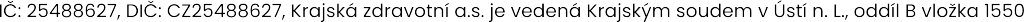 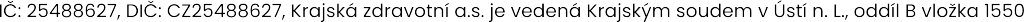 Programové vybavení pro provádění všech typů měření používaných v UZ diagnostice - ANO, splňujeKomplexní programové vybavení pro obecné ultrasonografické aplikace - ANO, splňujeZobrazení s dynamickou optimalizací parametrů pro různé typy tkání - ANO, splňujeMožnost měření v živém i ve zmrazeném obraze - ANO, splňujeAutomatizované měření parametrů dopplerovského spektra (PI, RI, Vmax, Vmin, PSV) - ANO, splňujeZvětšování a zmenšování zobrazovacího pole s kontinuálním posunem zvětšeného obrazu, možnost zvětšení zobrazovaného pole ve zmrazeném režimu - ANO, splňujeUspořádání B obrazu a dopplerovského spektra na monitoru vedle sebe a nad sebou s možností změny typu a poměru tohoto zobrazení - ANO, splňujeNastavení STC křivky posuvnými tlačítky na ovládacím panelu a současně grafickým způsobem na pomocné dotykové obrazovce - ANO, splňujeJednotlačítková optimalizace nastavení akvizičních parametrů pro různé typy tkání i typy podmínek vyšetřovaného objektu (pro dvourozměrné a dopplerovském zobrazení) - ANO, splňujePřístroj musí být současně vybaven jednotkou pro záznam obrazové informace na disky DVD- R/RW, CD-R/RW, interní HDD s kapacitou alespoň 1TB. Systém musí umožnit archivaci snímků ve formátech: JPG, TIFF, AVI, MPEG, DICOM - ANO, splňuje, 1 128 GBMin. 2 x USB 3.0 výstup pro připojení externích záznamových zařízení - ANO, splňuje, 4 x USB 3.0Přístroj musí být konstruovaný jako rychlý systém včetně následujících požadavků na připravenost přístroje po jeho zapnutí – studený start do 50 sec., standby start do 20 sec. - ANO, splňuje, do 50 sec., do 15 sec.Přímý RAW data výstup - ANO, splňujePožadované ultrazvukové sondy:Konvexní sonda pro abdominální vyšetření s technologií single crystal v rozsahu min. 1–8 MHz s konvexní zobrazovací výsečí min. 1100 - ANO, splňuje, 1 – 8 MHz, 1150Lineární sonda pro vyšetření malých částí v rozsahu min. 5-14 MHz s aktivní šíří zobrazení min. 55 mm - ANO, splňuje, 5 – 14 MHz, 58 mm2 z 15Ultrazvukový přístroj pro Chirurgické oddělení Krajské zdravotní, a.s. – pracoviště Rumburk – 1 ksMinimální technické parametryPlně digitální přístroj, s výlučně digitálním formátováním UZ paprsku - ANO, splňujeMonitor s úhlopříčkou min. 23 “typu LED s HD rozlišením min. 1920 x 1080 - ANO, splňuje, 23“, 1920 x 1080Poloha monitoru nastavitelná ve 3 rovinách - ANO, splňujeSnadno mobilní přístroj – požadavek na mobilitu přístroje: hmotnost do max. 100 kg, šířka přístroje do max. 60 cm - ANO, splňuje, 91 kg, 59 cmPožadavky na obslužný panel:výškově a stranově stavitelný - ANO, splňujesoučástí panelu musí být integrovaný barevný dotykový LCD displej o velikosti min. 12“ pro zjednodušení ovládání přístroje a měření (rychlá dostupnost funkcí) - ANO, splňuje, 12,1“vysouvatelná textová klávesnice (není umístěna na ovládacím panelu, nýbrž zajíždí do ovládacího panelu) - ANO, splňujePožadovaný frekvenční rozsah přístroje bude v rozsahu s dolní hranicí max. 1 MHz a horní hranicí min. 22 MHz - ANO, splňuje, 1 – 22 MHzMinimálně 3 konektorové vstupy pro současné připojení zobrazovacích sond - ANO, splňuje, 3xPožadovaná zobrazení:B-mode na základních i harmonických frekvencích - ANO, splňujeÚhlové (compound) zobrazení na všech sondách zajišťující nejvyšší kvalitu zobrazení, zobrazení musí být aktivní v harmonickém režimu a duplexním/triplexním barevném dopplerovském zobrazení - ANO, splňujePulzní PW doppler s možností steeringu na lineárních sondách (min. rozsah +/- 30°)- ANO, splňuje, +/- 30°Barevné dopplerovské zobrazení (CFM) včetně zobrazení energie krevního toku (power doppler, angio doppler) - ANO, splňujeSimultánní duální zobrazení B – mode a B-mode + CFM v reálném čase - ANO, splňujeSimultánní duplexní i živé triplexní zobrazení v reálném čase - ANO, splňujeModul HW i SW s protokolem DICOM Worklist - ANO, splňujeNastavitelná hloubka vyšetření na abdominální sondě v rozsahu min. 0–50 cm - ANO, splňuje, 0-50 cmVlastní databáze pacientských a obrazových dat s možností vyhledávání dle pacienta, diagnózy nebo typu vyšetření - ANO, splňujeProgramové vybavení pro provádění všech typů měření používaných v UZ diagnostice - ANO, splňujeKomplexní programové vybavení pro obecné ultrasonografické aplikace - ANO, splňujeZobrazení s dynamickou optimalizací parametrů pro různé typy tkání - ANO, splňuje3 z 15Možnost měření v živém i ve zmrazeném obraze - ANO, splňujeAutomatizované měření parametrů dopplerovského spektra (PI, RI, Vmax, Vmin, PSV) - ANO, splňujeZvětšování a zmenšování zobrazovacího pole s kontinuálním posunem zvětšeného obrazu, možnost zvětšení zobrazovaného pole ve zmrazeném režimu - ANO, splňujeUspořádání B obrazu a dopplerovského spektra na monitoru vedle sebe a nad sebou s možností změny typu a poměru tohoto zobrazení - ANO, splňujeNastavení STC křivky posuvnými tlačítky na ovládacím panelu a současně grafickým způsobem na pomocné dotykové obrazovce - ANO, splňujePřístroj musí mít možnost doplnění o konvexní bioptickou a lineární sondu s integrovanou vodící částí v sondě a bez nutnosti použití bioptických nástavců - ANO, splňujeJednotlačítková optimalizace nastavení akvizičních parametrů pro různé typy tkání i typy podmínek vyšetřovaného objektu (pro dvourozměrné a dopplerovském zobrazení) - ANO, splňujePřístroj musí být současně vybaven jednotkou pro záznam obrazové informace na disky DVD- R/RW, CD-R/RW, interní HDD s kapacitou alespoň 1TB. Systém musí umožnit archivaci snímků ve formátech: JPG, TIFF, AVI, MPEG, DICOM - ANO, splňuje, 1 128 GBMin. 2 x USB 3.0 výstup pro připojení externích záznamových zařízení - ANO, splňuje, 4 x USB 3.0Přístroj musí být konstruovaný jako rychlý systém včetně následujících požadavků na připravenost přístroje po jeho zapnutí – studený start do 50 sec., standby start do 20 sec. - ANO, splňuje, do 50 sec., do 15 sec.Přímý RAW data výstup - ANO, splňujePožadované ultrazvukové sondy:Konvexní sonda pro abdominální vyšetření s technologií single crystal v rozsahu min. 1–8 MHz s konvexní zobrazovací výsečí min. 1100 - ANO, splňuje, 1-8 MHz, 1150Lineární sonda v rozsahu min. 5-14 MHz s aktivní šíří zobrazení min. 55 mm - ANO, splňuje, 5-14 MHz, 58 mm4 z 15Ultrazvukový přístroj pro Centrální operační sály Krajské zdravotní, a.s. – pracoviště Rumburk – 1 ksMinimální technické parametryPlně digitální přístroj, s výlučně digitálním formátováním UZ paprsku - ANO, splňujeMonitor s úhlopříčkou min. 23 “typu LED s HD rozlišením min. 1920 x 1080 - ANO, splňuje, 23“, 1920 x 1080Poloha monitoru nastavitelná ve 3 rovinách - ANO, splňujeSnadno mobilní přístroj – požadavek na mobilitu přístroje: hmotnost do max. 100 kg, šířka přístroje do max. 60 cm - ANO, splňuje, 91 kg, 59 cmPožadavky na obslužný panel:výškově a stranově stavitelný - ANO, splňujesoučástí panelu musí být integrovaný barevný dotykový LCD displej o velikosti min. 12“ pro zjednodušení ovládání přístroje a měření (rychlá dostupnost funkcí). - ANO, splňuje, 12,1“vysouvatelná textová klávesnice (není umístěna na ovládacím panelu, nýbrž zajíždí do ovládacího panelu) - ANO, splňujePožadovaný frekvenční rozsah přístroje bude v rozsahu s dolní hranicí max. 1 MHz a horní hranicí min. 22 MHz - ANO, splňuje, 1 – 22 MHzMinimálně 3 konektorové vstupy pro současné připojení zobrazovacích sond - ANO, splňuje, 3xPožadovaná zobrazení:B-mode na základních i harmonických frekvencích - ANO, splňujeÚhlové (compound) zobrazení na všech sondách zajišťující nejvyšší kvalitu zobrazení, zobrazení musí být aktivní v harmonickém režimu a duplexním/triplexním barevném dopplerovském zobrazení - ANO, splňujePulzní PW doppler s možností steeringu na lineárních sondách (min. rozsah +/- 30°) - ANO, splňuje, +/- 30°Barevné dopplerovské zobrazení (CFM) včetně zobrazení energie krevního toku (power doppler, angio doppler) - ANO, splňujeSimultánní duální zobrazení B – mode a B-mode + CFM v reálném čase - ANO, splňujeSimultánní duplexní i živé triplexní zobrazení v reálném čase - ANO, splňujeModul HW i SW s protokolem DICOM Worklist - ANO, splňujeNastavitelná hloubka vyšetření na abdominální sondě v rozsahu min. 0–50 cm - ANO, splňuje, 0-50 cmVlastní databáze pacientských a obrazových dat s možností vyhledávání dle pacienta, diagnózy nebo typu vyšetření - ANO, splňujeProgramové vybavení pro provádění všech typů měření používaných v UZ diagnostice - ANO, splňujeKomplexní programové vybavení pro obecné ultrasonografické aplikace - ANO, splňujeZobrazení s dynamickou optimalizací parametrů pro různé typy tkání - ANO, splňuje5 z 15Možnost měření v živém i ve zmrazeném obraze - ANO, splňujeAutomatizované měření parametrů dopplerovského spektra (PI, RI, Vmax, Vmin, PSV) - ANO, splňujeZvětšování a zmenšování zobrazovacího pole s kontinuálním posunem zvětšeného obrazu, možnost zvětšení zobrazovaného pole ve zmrazeném režimu - ANO, splňujeUspořádání B obrazu a dopplerovského spektra na monitoru vedle sebe a nad sebou s možností změny typu a poměru tohoto zobrazení - ANO, splňujeNastavení STC křivky posuvnými tlačítky na ovládacím panelu a současně grafickým způsobem na pomocné dotykové obrazovce - ANO, splňujePřístroj musí mít možnost doplnění o konvexní bioptickou a lineární bioptickou sondu s integrovanou vodící částí v sondě a bez nutnosti použití bioptických nástavců - ANO, splňujeJednotlačítková optimalizace nastavení akvizičních parametrů pro různé typy tkání i typy podmínek vyšetřovaného objektu (pro dvourozměrné a dopplerovském zobrazení) - ANO, splňujePřístroj musí být současně vybaven jednotkou pro záznam obrazové informace na disky DVD- R/RW, CD-R/RW, interní HDD s kapacitou alespoň 1TB. Systém musí umožnit archivaci snímků ve formátech: JPG, TIFF, AVI, MPEG, DICOM - ANO, splňuje, 1 128 GBMin. 2 x USB 3.0 výstup pro připojení externích záznamových zařízení - ANO, splňujePřístroj musí být konstruovaný jako rychlý systém včetně následujících požadavků na připravenost přístroje po jeho zapnutí – studený start do 50 sec., standby start do 20 sec. - ANO, splňuje, do 50 sec., do 15 sec.Přímý RAW data výstup - ANO, splňujePožadované ultrazvukové sondy:Konvexní sonda pro abdominální vyšetření s technologií single crystal v rozsahu min. 1–8 MHz s konvexní zobrazovací výsečí min. 1100 - ANO, splňuje, 1-8 MHz, 1150	Peroperační sonda s bočním umístěním vysílací a přijímací částí (typ „H“) v rozsahu min. 4-11 MHz - ANO, splňuje, 4 – 11 MHz6 z 15Ultrazvukový přístroj pro RDG oddělení Krajské zdravotní, a.s. – pracoviště Rumburk – 1 ksMinimální technické parametryPlně digitální přístroj, s výlučně digitálním formátováním UZ paprsku - ANO, splňujeMonitor s úhlopříčkou min. 23 “typu LED s HD rozlišením min. 1920 x 1080 - ANO, splňuje, 23“, 1920 x 1080Poloha monitoru nastavitelná ve 3 rovinách - ANO, splňujeSnadno mobilní přístroj – požadavek na mobilitu přístroje: hmotnost do max. 100 kg, šířka přístroje do max. 60 cm - ANO, splňuje, 91 kg, 59 cmPožadavky na obslužný panel:výškově a stranově stavitelný - ANO, splňujesoučástí panelu musí být integrovaný barevný dotykový LCD displej o velikosti min. 12“ pro zjednodušení ovládání přístroje a měření (rychlá dostupnost funkcí). - ANO, splňuje, 12,1“vysouvatelná textová klávesnice (není umístěna na ovládacím panelu, nýbrž zajíždí do ovládacího panelu) - ANO, splňujePožadovaný frekvenční rozsah přístroje bude v rozsahu s dolní hranicí max. 1 MHz a horní hranicí min. 22 MHz - ANO, splňuje, 1 – 22 MHzMinimálně 3 konektorové vstupy pro současné připojení zobrazovacích sond - ANO, splňuje, 3xPožadovaná zobrazení:B-mode na základních i harmonických frekvencích - ANO, splňujeÚhlové (compound) zobrazení na všech sondách zajišťující nejvyšší kvalitu zobrazení, zobrazení musí být aktivní v harmonickém režimu a duplexním/triplexním barevném dopplerovském zobrazení - ANO, splňujePulzní PW doppler s možností steeringu na lineárních sondách (min. rozsah +/- 30°)- ANO, splňujeBarevné dopplerovské zobrazení (CFM) včetně zobrazení energie krevního toku (power doppler, angio doppler) - ANO, splňujeSimultánní duální zobrazení B – mode a B-mode + CFM v reálném čase - ANO, splňuje, +/- 30°Simultánní duplexní i živé triplexní zobrazení v reálném čase - ANO, splňujeModul HW i SW s protokolem DICOM Worklist - ANO, splňujeNastavitelná hloubka vyšetření na abdominální sondě v rozsahu min. 0–50 cm - ANO, splňuje, 0 – 50 cmVlastní databáze pacientských a obrazových dat s možností vyhledávání dle pacienta, diagnózy nebo typu vyšetření - ANO, splňujeProgramové vybavení pro provádění všech typů měření používaných v UZ diagnostice - ANO, splňujeKomplexní programové vybavení pro obecné ultrasonografické aplikace - ANO, splňuje7 z 15Zobrazení s dynamickou optimalizací parametrů pro různé typy tkání - ANO, splňujeMožnost měření v živém i ve zmrazeném obraze - ANO, splňujeAutomatizované měření parametrů dopplerovského spektra (PI, RI, Vmax, Vmin, PSV) - ANO, splňujeZvětšování a zmenšování zobrazovacího pole s kontinuálním posunem zvětšeného obrazu, možnost zvětšení zobrazovaného pole ve zmrazeném režimu - ANO, splňujeUspořádání B obrazu a dopplerovského spektra na monitoru vedle sebe a nad sebou s možností změny typu a poměru tohoto zobrazení - ANO, splňujeNastavení STC křivky posuvnými tlačítky na ovládacím panelu a současně grafickým způsobem na pomocné dotykové obrazovce - ANO, splňujeJednotlačítková optimalizace nastavení akvizičních parametrů pro různé typy tkání i typy podmínek vyšetřovaného objektu (pro dvourozměrné a dopplerovském zobrazení) - ANO, splňujePřístroj musí být současně vybaven jednotkou pro záznam obrazové informace na disky DVD- R/RW, CD-R/RW, interní HDD s kapacitou alespoň 1TB. Systém musí umožnit archivaci snímků ve formátech: JPG, TIFF, AVI, MPEG, DICOM - ANO, splňuje, 1 128 GBMin. 2 x USB 3.0 výstup pro připojení externích záznamových zařízení  - ANO, splňuje, 4 x USB 3.0Přístroj musí být konstruovaný jako rychlý systém včetně následujících požadavků na připravenost přístroje po jeho zapnutí – studený start do 50 sec., standby start do 20 sec. - ANO, splňuje, do 50 sec., do 15 sec.Přímý RAW data výstup - ANO, splňujePožadované ultrazvukové sondy:Konvexní sonda pro abdominální vyšetření s technologií single crystal v rozsahu min. 1–8 MHz s konvexní zobrazovací výsečí min. 1100 - ANO, splňuje, 1 – 8 MHz, 1150Lineární sonda pro vyšetření malých částí v rozsahu min. 5-14 MHz s aktivní šíří zobrazení min. 55 mm - ANO, splňuje, 5 – 14 MHz, 58 mm8 z 15Ultrazvukový přístroj pro RDG oddělení Krajské zdravotní, a.s. – Nemocnice Most, o.z. – 1 ksMinimální technické parametryPlně digitální přístroj, s výlučně digitálním formátováním UZ paprsku - ANO, splňujeMonitor s úhlopříčkou min. 23 “typu LED s HD rozlišením min. 1920 x 1080 - ANO, splňuje, 23“, 1920 x 1080Poloha monitoru nastavitelná ve 3 rovinách - ANO, splňujeSnadno mobilní přístroj – požadavek na mobilitu přístroje: hmotnost do max. 100 kg, šířka přístroje do max. 60 cm - ANO, splňuje, 91 kg, 59 cmPožadavky na obslužný panel:výškově a stranově stavitelný - ANO, splňujesoučástí panelu musí být integrovaný barevný dotykový LCD displej o velikosti min. 12“ pro zjednodušení ovládání přístroje a měření (rychlá dostupnost funkcí) - ANO, splňuje, 12,1“vysouvatelná textová klávesnice (není umístěna na ovládacím panelu, nýbrž zajíždí do ovládacího panelu) - ANO, splňujePožadovaný frekvenční rozsah přístroje bude v rozsahu s dolní hranicí max. 1 MHz a horní hranicí min. 22 MHz - ANO, splňuje, 1 – 22 MHzMinimálně 3 konektorové vstupy pro současné připojení zobrazovacích sond - ANO, splňuje, 3xPožadovaná zobrazení:B-mode na základních i harmonických frekvencích - ANO, splňujeÚhlové (compound) zobrazení na všech sondách zajišťující nejvyšší kvalitu zobrazení, zobrazení musí být aktivní v harmonickém režimu a duplexním/triplexním barevném dopplerovském zobrazení - ANO, splňujePulzní PW doppler s možností steeringu na lineárních sondách (min. rozsah +/- 30°)ANO, splňuje, +/- 30°Barevné dopplerovské zobrazení (CFM) včetně zobrazení energie krevního toku (power doppler, angio doppler) - ANO, splňujeSimultánní duální zobrazení B – mode a B-mode + CFM v reálném čase - ANO, splňujeSimultánní duplexní i živé triplexní zobrazení v reálném čase - ANO, splňujeModul pro zobrazení a hodnocení elasticity vyšetřované oblasti metodou střižné vlny (shearwave elastografie), s následujícími možnostmi:měření a hodnocení elasticity v kPa, rychlosti v m/s a v grafickém módu zobrazení propagace střihové vlny - ANO, splňujemožnost definování velikosti sledované oblasti v tkáni - ANO, splňujebarevné mapování elasticity ve sledované výseči v reálném čase během snímání- ANO, splňujenastavení barevné škály v jednotkách kPa i cm/s - ANO, splňujesledování a kontrola kvality shearwave signálu ve vyšetřované oblasti - ANO, splňuje9 z 15zobrazení na monitoru v reálném čase vyšetření i v quad módu (2D, rychlost, elasticita, kvalita signálu) - ANO, splňujeautomatický výběr vhodné oblasti v tkáni s automatickým vyhodnocováním hodnot možnost elasticity v aktivním režimu během snímání - ANO, splňujekvantifikace elasticity v kPa i v cm/sec - ANO, splňujeModul HW i SW s protokolem DICOM Worklist - ANO, splňujeNastavitelná hloubka vyšetření na abdominální sondě v rozsahu min. 0–50 cm - ANO, splňuje, 0 – 50 cmVlastní databáze pacientských a obrazových dat s možností vyhledávání dle pacienta, diagnózy nebo typu vyšetření - ANO, splňujeProgramové vybavení pro provádění všech typů měření používaných v UZ diagnostice - ANO, splňujeKomplexní programové vybavení pro obecné ultrasonografické aplikace - ANO, splňujeZobrazení s dynamickou optimalizací parametrů pro různé typy tkání - ANO, splňujeMožnost měření v živém i ve zmrazeném obraze - ANO, splňujeAutomatizované měření parametrů dopplerovského spektra (PI, RI, Vmax, Vmin, PSV) - ANO, splňujeZvětšování a zmenšování zobrazovacího pole s kontinuálním posunem zvětšeného obrazu, možnost zvětšení zobrazovaného pole ve zmrazeném režimu - ANO, splňujeUspořádání B obrazu a dopplerovského spektra na monitoru vedle sebe a nad sebou s možností změny typu a poměru tohoto zobrazení - ANO, splňujeNastavení STC křivky posuvnými tlačítky na ovládacím panelu a současně grafickým způsobem na pomocné dotykové obrazovce - ANO, splňujeJednotlačítková optimalizace nastavení akvizičních parametrů pro různé typy tkání i typy podmínek vyšetřovaného objektu (pro dvourozměrné a dopplerovském zobrazení) - ANO, splňujePřístroj musí být současně vybaven jednotkou pro záznam obrazové informace na disky DVD- R/RW, CD-R/RW, interní HDD s kapacitou alespoň 1TB. Systém musí umožnit archivaci snímků ve formátech: JPG, TIFF, AVI, MPEG, DICOM - ANO, splňuje, 1 128 GBMin. 2 x USB 3.0 výstup pro připojení externích záznamových zařízení - ANO, splňuje, 4 x USB 3.0Přístroj musí být konstruovaný jako rychlý systém včetně následujících požadavků na připravenost přístroje po jeho zapnutí – studený start do 50 sec., standby start do 20 sec. - ANO, splňuje, do 50 sec., do 15 sec.Přímý RAW data výstup - ANO, splňujePožadované ultrazvukové sondy:Konvexní sonda pro abdominální vyšetření s technologií single crystal v rozsahu min. 1–8 MHz s konvexní zobrazovací výsečí min. 1100 - ANO, splňuje, 1 – 8 MHz, 1150Lineární sonda pro vyšetření periferních cév v rozsahu min. 3–11 MHz s aktivní šíří zobrazení max. 40 mm - ANO, splňuje, 3 – 11 MHz, 38 mm10 z 15Lineární sonda pro vyšetření malých částí v rozsahu min. 5-14 MHz s aktivní šíří zobrazení min. 55 mm, součástí bude bioptický adaptér - ANO, splňuje, 5 – 14 MHz, 58 mmMikrokonvexní sonda pro vyšetření dětí a novorozenců stí v rozsahu min. 4-11 MHz- ANO, splňuje, 4 – 11 MHz11 z 15Ultrazvukový přístroj pro RDG oddělení Krajské zdravotní, a.s. – Masarykovy nemocnice v Ústí nad Labem, o.z. – 1 ksMinimální technické parametryPlně digitální přístroj, s výlučně digitálním formátováním UZ paprsku - ANO, splňujeMonitor s úhlopříčkou min. 23 “typu LED s HD rozlišením min. 1920 x 1080 - ANO, splňuje, 23“, 1920 x 1080Poloha monitoru nastavitelná ve 3 rovinách - ANO, splňujePožadavek na mobilitu přístroje: hmotnost do max. 120 kg, šířka přístroje do max. 65 cmANO, 115 kg, 63 cmPožadavky na obslužný panel:motorizovaně výškově stavitelný ovládací panel - ANO, splňujestranově stavitelný ovládací panel - ANO, splňujesoučástí panelu musí být integrovaný barevný dotykový LCD displej o velikosti min. 12“ pro zjednodušení ovládání přístroje a měření (rychlá dostupnost funkcí) - ANO, splňuje, 12,1“vysouvatelná textová klávesnice (není umístěna na ovládacím panelu, nýbrž zajíždí do ovládacího panelu) - ANO, splňujeo nastavení STC křivky posuvnými tlačítky na ovládacím panelu a současně grafickým způsobem na pomocné dotykové obrazovce - ANO, splňujePožadovaný frekvenční rozsah přístroje bude v rozsahu s dolní hranicí max. 1 MHz a horní hranicí min. 24 MHz - ANO, splňuje, 1 – 33 MHzNastavitelná hloubka vyšetření na abdominální sondě v rozsahu minimálně 0–50 cm - ANO, splňuje, 0 – 50 cmMinimálně 4 konektorové vstupy pro současné připojení zobrazovacích sond - ANO, splňuje, 4xPožadovaná zobrazení:B-mode na základních i harmonických frekvencích - ANO, splňujePulzní doppler s možností steeringu (min. rozsah +/- 30°) na lineární sondě pro vyšetření periferních cév - ANO, splňuje, +/- 30°Barevné dopplerovské zobrazení (CFM) včetně zobrazení energie krevního toku - ANO, splňujeSimultánní duální zobrazení B – mode a B-mode + CFM v reálném čase - ANO, splňujeSimultánní duplexní i živé triplexní zobrazení v reálném čase - ANO, splňujeZobrazení mikrovaskularizace – schopnost barevného zobrazení drobného cévního zásobení i extrémně nízkých rychlostí - ANO, splňujeModul HW i SW s protokolem DICOM Worklist - ANO, splňujeVlastní databáze pacientských a obrazových dat s možností vyhledávání dle pacienta, diagnózy nebo typu vyšetření - ANO, splňujeProgramové vybavení pro provádění všech typů měření požívaných v UZ diagnostice - ANO, splňujeZobrazení s dynamickou optimalizací parametrů pro různé typy tkání - ANO, splňuje12 z 15Možnost měření v živém i ve zmrazeném obraze - ANO, splňujeAutomatizované měření parametrů dopplerovského spektra (PI, RI, Vmax, Vmin, PSV) - ANO, splňujeZvětšování a zmenšování zobrazovacího pole s kontinuálním posunem zvětšeného obrazu, možnost zvětšení zobrazovaného pole ve zmrazeném režimu - ANO, splňujeUspořádání B obrazu a dopplerovského spektra na monitoru vedle sebe a nad sebou s možností změny typu a poměru tohoto zobrazení - ANO, splňujeRozsáhlá paměťová smyčka pro uložení dopplerovského záznamu - ANO, splňujeJednotlačítková optimalizace nastavení akvizičních parametrů pro různé typy tkání i typy podmínek vyšetřovaného objektu (pro dvourozměrné a dopplerovském zobrazení) - ANO, splňujePřístroj musí být současně vybaven jednotkou pro záznam obrazové informace na disky DVD- R/RW, CD-R/RW, interní HDD s kapacitou alespoň 1TB. Systém musí umožnit archivaci snímků ve formátech: JPG, TIFF, AVI, MPEG, DICOM - ANO, splňuje, 1 128 GBMin. 4 x USB výstup pro připojení externích záznamových zařízení - ANO, splňuje, 4 x USB 3.0Přístroj musí být konstruovaný jako rychlý systém včetně následujících požadavků na připravenost přístroje po jeho zapnutí – studený start do 30 sec., standby start do 15 sec. - ANO, splňuje, do 25 sec., do 13 sec.Přímý RAW data výstup - ANO, splňujePožadované ultrazvukové sondy:Konvexní matrixová (víceřadý systém vysílacích a přijímacích elementů) sonda proabdominální vyšetření v rozsahu min. 1-8 MHz s konvexním úhlem zobrazení min. 1300- ANO, splňuje, 1 – 8 MHz, 1400Lineární matrixová (víceřadý systém vysílacích a přijímacích elementů) sonda pro vyšetření periferních cév v rozsahu min. 3-11 MHz - ANO, splňuje, 3-11 MHzLineární matrixová (víceřadý systém vysílacích a přijímacích elementů) sonda pro vyšetření malých částí v rozsahu min. 8-24 MHz - ANO, splňuje, 8-24 MHz13 z 15Ultrazvukový přístroj pro Dětskou kliniku Krajské zdravotní, a.s. – Masarykovy nemocnice v Ústí nad Labem, o.z. – 1 ksMinimální technické parametryPlně digitální přístroj, s výlučně digitálním formátováním UZ paprsku - ANO, splňujeMonitor s úhlopříčkou min. 23 “typu LED s HD rozlišením min. 1920 x 1080 - ANO, splňuje, 23“, 1920 x 1080Poloha monitoru nastavitelná ve 3 rovinách - ANO, splňujePožadavek na mobilitu přístroje: hmotnost do max. 120 kg, šířka přístroje do max. 65 cm - ANO, splňuje, 115 kg, 63 cmPožadavky na obslužný panel:motorizovaně výškově stavitelný ovládací panel - ANO, splňujestranově stavitelný ovládací panel - ANO, splňujesoučástí panelu musí být integrovaný barevný dotykový LCD displej o velikosti min. 12“ pro zjednodušení ovládání přístroje a měření (rychlá dostupnost funkcí) - ANO, splňuje, 12,1“vysouvatelná textová klávesnice (není umístěna na ovládacím panelu, nýbrž zajíždí do ovládacího panelu) - ANO, splňujeo nastavení STC křivky posuvnými tlačítky na ovládacím panelu a současně grafickým způsobem na pomocné dotykové obrazovce - ANO, splňujePožadovaný frekvenční rozsah přístroje bude v rozsahu s dolní hranicí max. 1 MHz a horní hranicí min.24 MHz - ANO, splňuje, 1 – 24 MHzNastavitelná hloubka vyšetření na abdominální sondě v rozsahu minimálně 0–50 cm - ANO, splňuje, 0 – 50 cmMinimálně 4 konektorové vstupy pro současné připojení zobrazovacích sond - ANO, splňujePožadovaná zobrazení:B-mode na základních i harmonických frekvencích - ANO, splňujePulzní doppler s možností steeringu (min. rozsah +/- 30°) na lineární sondě pro vyšetření periferních cév – ANO, splňuje, +/- 30°CW kontinuální doppler - ANO, splňujeBarevné dopplerovské zobrazení (CFM) včetně zobrazení energie krevního toku - ANO, splňujeSimultánní duální zobrazení B – mode a B-mode + CFM v reálném čase - ANO, splňujeSimultánní duplexní i živé triplexní zobrazení v reálném čase - ANO, splňujeZobrazení mikrovaskularizace – schopnost barevného zobrazení drobného cévního zásobení i extrémně nízkých rychlostí - ANO, splňujeModul HW i SW s protokolem DICOM Worklist - ANO, splňujeEKG modul pro monitorování EKG křivky - ANO, splňujeVlastní databáze pacientských a obrazových dat s možností vyhledávání dle pacienta, diagnózy nebo typu vyšetření - ANO, splňujeProgramové vybavení pro provádění všech typů měření požívaných v UZ diagnostice - ANO, splňujeZobrazení s dynamickou optimalizací parametrů pro různé typy tkání - ANO, splňujeMožnost měření v živém i ve zmrazeném obraze - ANO, splňujeAutomatizované měření parametrů dopplerovského spektra (PI, RI, Vmax, Vmin, PSV) - ANO, splňuje14 z 15Zvětšování a zmenšování zobrazovacího pole s kontinuálním posunem zvětšeného obrazu, možnost zvětšení zobrazovaného pole ve zmrazeném režimu - ANO, splňujeUspořádání B obrazu a dopplerovského spektra na monitoru vedle sebe a nad sebou s možností změny typu a poměru tohoto zobrazení - ANO, splňujeRozsáhlá paměťová smyčka pro uložení dopplerovského záznamu - ANO, splňujeJednotlačítková optimalizace nastavení akvizičních parametrů pro různé typy tkání i typy podmínek vyšetřovaného objektu (pro dvourozměrné a dopplerovském zobrazení) - ANO, splňujePřístroj musí být současně vybaven jednotkou pro záznam obrazové informace na disky DVD-R/RW, CD- R/RW, interní HDD s kapacitou alespoň 1TB. Systém musí umožnit archivaci snímků ve formátech: JPG, TIFF, AVI, MPEG, DICOM - ANO, splňuje, 1 128 GBMin. 4 x USB výstup pro připojení externích záznamových zařízení - ANO, splňuje, 4 x USB 3.0Přístroj musí být konstruovaný jako rychlý systém včetně následujících požadavků na připravenost přístroje po jeho zapnutí – studený start do 30 sec., standby start do 15 sec. - ANO, splňuje, do 25 sec., do 13 sec.B/W digitální tiskárna - ANO, splňujePřímý RAW data výstup - ANO, splňujePožadované ultrazvukové sondy:Konvexní matrixová (víceřadý systém vysílacích a přijímacích elementů) sonda proabdominální vyšetření v rozsahu min. 1-10 MHz s konvexním úhlem zobrazení min. 1100- ANO, splňuje, 1 – 10 MHz, 1150Lineární matrixová (víceřadý systém vysílacích a přijímacích elementů) sonda pro vyšetření malých částí v rozsahu min. 5-18 MHz - ANO, splňuje, 5 – 18 MHzSektorová sonda pro kardiologická vyšetření v pediatrii v rozsahu min. 4-12 MHz - ANO, splňuje, 4 – 12 MHzSektorová sonda pro kardiologická vyšetření v rozsahu min. 1-6 MHz - ANO, splňuje, 1 – 6 MHzMikrokonvexní sonda pro vyšetření v pediatrii v rozsahu min. 4-11 MHz - ANO, splňuje, 4 – 11 MHz15 z 15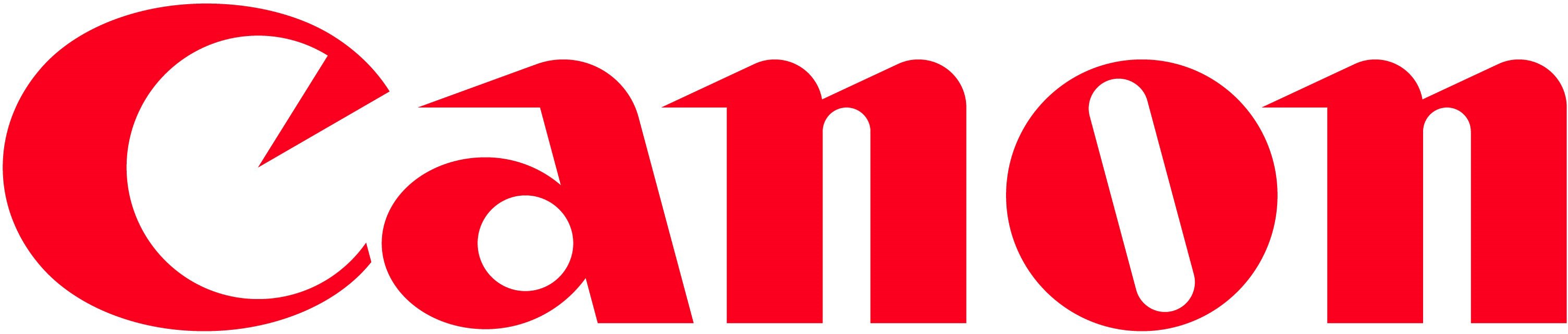 Ultrazvukový diagnostický systém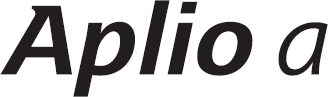 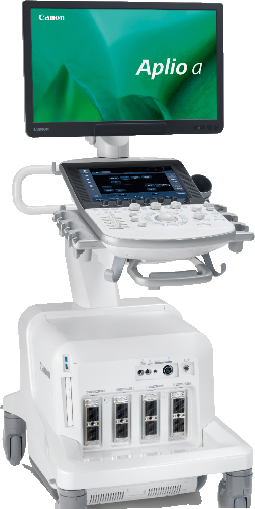 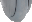 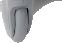 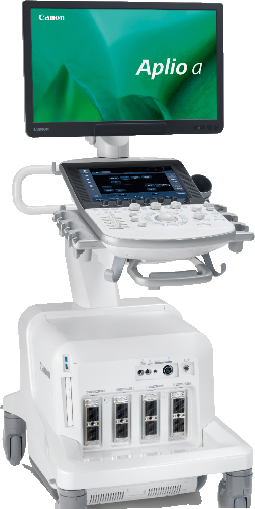 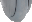 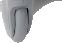 Ultrazvukový přístroj pro Interní oddělení Krajské zdravotní, a.s. - pracoviště Rumburk - 1 ksTechnický list a specifikace přístrojeKompletní verze plně digitálního ultrazvukového diagnostického systému „APLIO a“plně digitální přístroj s výlučně digitálním formátováním UZ svazkupřístroj vysoce mobilní, šířka přístroje 59 cm, hmotnost 91 kgsnadné a intuitivní ovládání, přizpůsobitelné pro různé druhy vyšetřeníkomplexní programové vybavení umožňující komfortní obsluhu a zahrnující rozsáhlé možnosti klinických aplikacíkonektory pro současné připojení 3 ultrazvukových sondfrekvenční rozsah přístroje 1 – 22MHznastavitelná hloubka vyšetření na abdominální sondě v rozsahu 0-50 cmtriplexní režim u všech elektronických sond (současné zobrazení B-mode, Color Flow Mapping a FFT spektrum – pulzní/kontinuální doppler)výškově a stranově stavitelný 23“ digitální FULL HD (1920 x 1080) LED-LCD monitor umístěný na pohyblivém rameni nastavitelném ve 3 rovináchvýškově a stranově stavitelný ovládací panel s barevným podsvícením aktivních kláves plně programovatelnýchZobrazovací režimy:2D zobrazení (B-mode) na základních frekvencích2D na harmonických frekvencích na všech sondách (potlačení fundamentální frekvence, zvýšení kontrastní rozlišovací schopnosti) včetně pulzní subtrakce a diferenciálního harmonického zobrazenítrapezoidní zobrazení na lineárních sondáchúhlové (compound) zobrazení na všech sondách zajišťující nejvyšší kvalitu zobrazení. Úhlové zobrazení je aktivní i v režimech harmonického zobrazení, barevném mapování a v duplexními triplexním režimuM-mód, anatomický M-módPW pulzní doppler s možností oboustranného steeringu v rozsahu+/- 300 na lineárních sondáchHPRF pulzní dopplerBarevné dopplerovské zobrazení CFM včetně zobrazení energie krevního toku (color angio)barevné širokopásmové dopplerovské zobrazení krevního průtoku (Dynamic Flow) s vysokou rozlišovací schopností a obrazovou rychlostíRychlé simultánní duplexní (2D + PW) i živé triplexní zobrazení (2D + CFM+PW) v reálném čase na všech sondáchTwin View – simultánní duální zobrazení 2D a 2D + CFM v reálném časetrapezoidní zobrazení – rozšířené zobrazení umožňující rozšíření akviziční snímací tomoroviny (u sektorových sond), změnu lineárního zobrazení na zobrazení lichoběžníkové (u lineárních sond)pomocná barevná dotyková 12,1“ LCD obrazovka pro zjednodušenía urychlení ovládání, pro zobrazení nabídky funkcí a kalkulací s možností konfigurace nabídky dle požadavků uživateletlačítková vysouvatelná alfanumerická klávesnice zajíždějící do ovládacího panelunastavení	STC	křivky	posuvnými	tlačítky	na	ovládacím	panelu a současně grafickým způsobem na pomocné dotykové obrazovcemožnost měření v živém i zmrazeném obrazezvětšování a zmenšování zobrazovacího pole v reálném i zamraženém režimu s možností kontinuálního horizontálního a vertikálního posunu (HD ZOOM)jednotlačítková automatická dynamická optimalizace parametrů pro různé typy tkání a podmínek vyšetřovaného objektu v 2D zobrazeníjednotlačítková automatická optimalizace dopplerovských parametrůzobrazení s dynamickou optimalizací parametrů pro různé typy tkánípaměťová smyčka pro ukládání snímků s možností manuálníhoa dynamického prohlížení s měnitelnou rychlostí, možnost prospektivního a retrospektivního nahrávání, uložení záznamu dopplerovského zobrazeníprogramové vybavení pro provedení všech typů měření používaných v ultrazvukové diagnosticekomplexní programové vybavení pro obecné ultrasonografické aplikaceautomatické trasování dopplerovských křivek včetně automatického vyhodnocení parametrů PI, RI, S, D, S/D, Vmax, Vmin, PSV apod.uspořádání B zobrazení a dopplerovské křivky na monitoru vedle sebe a nad sebou s možností změny typu a poměru zobrazenífunkce zvýšení vizualizace bioptické jehly během punkčních výkonů na všech sondáchdatabáze pacientských a obrazových dat s možností vyhledávání podle jména pacienta, rodného čísla, diagnózy nebo typu vyšetřenípřímý RAW data výstuprychlý start systému – studený do 50 sec., ze standby režimu do 15 sec.Dokumentační zařízení:4 x USB 3.0 výstup pro připojení externích zařízení1 128 GB HDD pro archivaci statických snímků a obrazových sekvencí	jednotka DVD/CD-R/RW pro uložení a archivaci informace na DVD/CD médium (formáty .avi, .mpeg, .jpg, .tiff, dicom)obrazový výstup D-DVI pro napojení externího monitoruDICOM 3.0 pro kategorie:DICOM VerificationDICOM PrintDICOM StorageDICOM Query/RetrieveDICOM Worklistkomunikace s PACS/RISpřipojení LAN 1GbpsUltrazvukové sondy:Konvexní sonda:PVT-475BT	-	elektronická konvexní multifrekvenční-širokopásmová sonda s technologií single crystal pro abdominální vyšetřeníCelkový frekvenční rozsah sondy 1–8 MHz, zobrazovaná konvexní výseč 1150Lineární sonda pro vyšetření malých částí:PLT-1005BT	-	elektronická lineární multifrekvenční-širokopásmová sonda pro vyšetření malých částíAktivní šíře zobrazení sondy 58 mm Celkový frekvenční rozsah sondy 5–14 MHzUltrazvukový diagnostický systémUltrazvukový přístroj pro Chirurgické oddělení Krajské zdravotní, a.s. - pracoviště Rumburk - 1 ksTechnický list a specifikace přístrojeKompletní verze plně digitálního ultrazvukového diagnostického systému „APLIO a“plně digitální přístroj s výlučně digitálním formátováním UZ svazkupřístroj vysoce mobilní, šířka přístroje 59 cm, hmotnost 91 kgsnadné a intuitivní ovládání, přizpůsobitelné pro různé druhy vyšetřeníkomplexní programové vybavení umožňující komfortní obsluhu a zahrnující rozsáhlé možnosti klinických aplikacíkonektory pro současné připojení 3 ultrazvukových sondfrekvenční rozsah přístroje 1 – 22MHznastavitelná hloubka vyšetření na abdominální sondě v rozsahu 0-50 cmtriplexní režim u všech elektronických sond (současné zobrazení B-mode, Color Flow Mapping a FFT spektrum – pulzní/kontinuální doppler)výškově a stranově stavitelný 23“ digitální FULL HD (1920 x 1080) LED-LCD monitor umístěný na pohyblivém rameni nastavitelném ve 3 rovináchvýškově a stranově stavitelný ovládací panel s barevným podsvícením aktivních kláves plně programovatelnýchZobrazovací režimy:2D zobrazení (B-mode) na základních frekvencích2D na harmonických frekvencích na všech sondách (potlačení fundamentální frekvence, zvýšení kontrastní rozlišovací schopnosti) včetně pulzní subtrakce a diferenciálního harmonického zobrazenítrapezoidní zobrazení na lineárních sondáchúhlové (compound) zobrazení na všech sondách zajišťující nejvyšší kvalitu zobrazení. Úhlové zobrazení je aktivní i v režimech harmonického zobrazení, barevném mapování a v duplexními triplexním režimuM-mód, anatomický M-módPW pulzní doppler s možností oboustranného steeringu v rozsahu+/- 300 na lineárních sondáchHPRF pulzní dopplerBarevné dopplerovské zobrazení CFM včetně zobrazení energie krevního toku (color angio)barevné širokopásmové dopplerovské zobrazení krevního průtoku (Dynamic Flow) s vysokou rozlišovací schopností a obrazovou rychlostíRychlé simultánní duplexní (2D + PW) i živé triplexní zobrazení (2D + CFM+PW) v reálném čase na všech sondáchTwin View – simultánní duální zobrazení 2D a 2D + CFM v reálném časetrapezoidní zobrazení – rozšířené zobrazení umožňující rozšíření akviziční snímací tomoroviny (u sektorových sond), změnu lineárního zobrazení na zobrazení lichoběžníkové (u lineárních sond)pomocná barevná dotyková 12,1“ LCD obrazovka pro zjednodušenía urychlení ovládání, pro zobrazení nabídky funkcí a kalkulací s možností konfigurace nabídky dle požadavků uživateletlačítková vysouvatelná alfanumerická klávesnice zajíždějící do ovládacího panelunastavení	STC	křivky	posuvnými	tlačítky	na	ovládacím	panelu a současně grafickým způsobem na pomocné dotykové obrazovcemožnost měření v živém i zmrazeném obrazezvětšování a zmenšování zobrazovacího pole v reálném i zamraženém režimu s možností kontinuálního horizontálního a vertikálního posunu (HD ZOOM)jednotlačítková automatická dynamická optimalizace parametrů pro různé typy tkání a podmínek vyšetřovaného objektu v 2D zobrazeníjednotlačítková automatická optimalizace dopplerovských parametrůzobrazení s dynamickou optimalizací parametrů pro různé typy tkánípaměťová smyčka pro ukládání snímků s možností manuálníhoa dynamického prohlížení s měnitelnou rychlostí, možnost prospektivního a retrospektivního nahrávání, uložení záznamu dopplerovského zobrazeníprogramové vybavení pro provedení všech typů měření používaných v ultrazvukové diagnosticekomplexní programové vybavení pro obecné ultrasonografické aplikaceautomatické trasování dopplerovských křivek včetně automatického vyhodnocení parametrů PI, RI, S, D, S/D, Vmax, Vmin, PSV apod.uspořádání B zobrazení a dopplerovské křivky na monitoru vedle sebe a nad sebou s možností změny typu a poměru zobrazenífunkce zvýšení vizualizace bioptické jehly během punkčních výkonů na všech sondáchmožnost doplnění o konvexní bioptickou a lineární bioptickou sondu s integrovanou vodící částí v sondě a bez nutnosti použití bioptických nástavcůdatabáze pacientských a obrazových dat s možností vyhledávání podle jména pacienta, rodného čísla, diagnózy nebo typu vyšetřenípřímý RAW data výstuprychlý start systému – studený do 50 sec., ze standby režimu do 15 sec.Dokumentační zařízení:4 x USB 3.0 výstup pro připojení externích zařízení1 128 GB HDD pro archivaci statických snímků a obrazových sekvencí	jednotka DVD/CD-R/RW pro uložení a archivaci informace na DVD/CD médium (formáty .avi, .mpeg, .jpg, .tiff, dicom)obrazový výstup D-DVI pro napojení externího monitoruDICOM 3.0 pro kategorie:DICOM VerificationDICOM PrintDICOM StorageDICOM Query/RetrieveDICOM Worklistkomunikace s PACS/RISUltrazvukové sondy:Konvexní sonda:PVT-475BT	-	elektronická konvexní multifrekvenční-širokopásmová sonda s technologií single crystal pro abdominální vyšetřeníCelkový frekvenční rozsah sondy 1–8 MHz, zobrazovaná konvexní výseč 1150Lineární sonda pro vyšetření malých částí:PLT-1005BT	-	elektronická lineární multifrekvenční-širokopásmová sonda pro vyšetření malých částíAktivní šíře zobrazení sondy 58 mm Celkový frekvenční rozsah sondy 5–14 MHzUltrazvukový diagnostický systémUltrazvukový přístroj pro Centrální operační sály Krajské zdravotní, a.s. - pracoviště Rumburk - 1 ksTechnický list a specifikace přístrojeKompletní verze plně digitálního ultrazvukového diagnostického systému „APLIO a“plně digitální přístroj s výlučně digitálním formátováním UZ svazkupřístroj vysoce mobilní, šířka přístroje 59 cm, hmotnost 91 kgsnadné a intuitivní ovládání, přizpůsobitelné pro různé druhy vyšetřeníkomplexní programové vybavení umožňující komfortní obsluhu a zahrnující rozsáhlé možnosti klinických aplikacíkonektory pro současné připojení 3 ultrazvukových sondfrekvenční rozsah přístroje 1 – 22MHznastavitelná hloubka vyšetření na abdominální sondě v rozsahu 0-50 cmtriplexní režim u všech elektronických sond (současné zobrazení B-mode, Color Flow Mapping a FFT spektrum – pulzní/kontinuální doppler)výškově a stranově stavitelný 23“ digitální FULL HD (1920 x 1080) LED-LCD monitor umístěný na pohyblivém rameni nastavitelném ve 3 rovináchvýškově a stranově stavitelný ovládací panel s barevným podsvícením aktivních kláves plně programovatelnýchZobrazovací režimy:2D zobrazení (B-mode) na základních frekvencích2D na harmonických frekvencích na všech sondách (potlačení fundamentální frekvence, zvýšení kontrastní rozlišovací schopnosti) včetně pulzní subtrakce a diferenciálního harmonického zobrazenítrapezoidní zobrazení na lineárních sondáchúhlové (compound) zobrazení na všech sondách zajišťující nejvyšší kvalitu zobrazení. Úhlové zobrazení je aktivní i v režimech harmonického zobrazení, barevném mapování a v duplexními triplexním režimuM-mód, anatomický M-módPW pulzní doppler s možností oboustranného steeringu v rozsahu+/- 300 na lineárních sondáchHPRF pulzní dopplerBarevné dopplerovské zobrazení CFM včetně zobrazení energie krevního toku (color angio)barevné širokopásmové dopplerovské zobrazení krevního průtoku (Dynamic Flow) s vysokou rozlišovací schopností a obrazovou rychlostíRychlé simultánní duplexní (2D + PW) i živé triplexní zobrazení (2D + CFM+PW) v reálném čase na všech sondáchTwin View – simultánní duální zobrazení 2D a 2D + CFM v reálném časetrapezoidní zobrazení – rozšířené zobrazení umožňující rozšíření akviziční snímací tomoroviny (u sektorových sond), změnu lineárního zobrazení na zobrazení lichoběžníkové (u lineárních sond)pomocná barevná dotyková 12,1“ LCD obrazovka pro zjednodušenía urychlení ovládání, pro zobrazení nabídky funkcí a kalkulací s možností konfigurace nabídky dle požadavků uživateletlačítková vysouvatelná alfanumerická klávesnice zajíždějící do ovládacího panelunastavení	STC	křivky	posuvnými	tlačítky	na	ovládacím	panelu a současně grafickým způsobem na pomocné dotykové obrazovcemožnost měření v živém i zmrazeném obrazezvětšování a zmenšování zobrazovacího pole v reálném i zamraženém režimu s možností kontinuálního horizontálního a vertikálního posunu (HD ZOOM)jednotlačítková automatická dynamická optimalizace parametrů pro různé typy tkání a podmínek vyšetřovaného objektu v 2D zobrazeníjednotlačítková automatická optimalizace dopplerovských parametrůzobrazení s dynamickou optimalizací parametrů pro různé typy tkánípaměťová smyčka pro ukládání snímků s možností manuálníhoa dynamického prohlížení s měnitelnou rychlostí, možnost prospektivního a retrospektivního nahrávání, uložení záznamu dopplerovského zobrazeníprogramové vybavení pro provedení všech typů měření používaných v ultrazvukové diagnosticekomplexní programové vybavení pro obecné ultrasonografické aplikaceautomatické trasování dopplerovských křivek včetně automatického vyhodnocení parametrů PI, RI, S, D, S/D, Vmax, Vmin, PSV apod.uspořádání B zobrazení a dopplerovské křivky na monitoru vedle sebe a nad sebou s možností změny typu a poměru zobrazenímožnost doplnění o konvexní bioptickou a lineární bioptickou sondu s integrovanou vodící částí v sondě a bez nutnosti použití bioptických nástavcůfunkce zvýšení vizualizace bioptické jehly během punkčních výkonů na všech sondáchdatabáze pacientských a obrazových dat s možností vyhledávání podle jména pacienta, rodného čísla, diagnózy nebo typu vyšetřenípřímý RAW data výstuprychlý start systému – studený do 50 sec., ze standby režimu do 15 sec.Dokumentační zařízení:4 x USB 3.0 výstup pro připojení externích zařízení1 128 GB HDD pro archivaci statických snímků a obrazových sekvencí	jednotka DVD/CD-R/RW pro uložení a archivaci informace na DVD/CD médium (formáty .avi, .mpeg, .jpg, .tiff, dicom)obrazový výstup D-DVI pro napojení externího monitoruDICOM 3.0 pro kategorie:DICOM VerificationDICOM PrintDICOM StorageDICOM Query/RetrieveDICOM Worklistkomunikace s PACS/RISUltrazvukové sondy:Konvexní sonda:PVT-475BT	-	elektronická konvexní multifrekvenční-širokopásmová sonda s technologií single crystal pro abdominální vyšetřeníCelkový frekvenční rozsah sondy 1–8 MHz, zobrazovaná konvexní výseč 1150Peroperační sonda:PLT-705BTH -	elektronická lineární multifrekvenční-širokopásmová sonda pro peroperační vyšetření typu „H“ (boční umístění vysílací/přijímací částí)Celkový frekvenční rozsah sondy 4–11 MHzUltrazvukový diagnostický systémUltrazvukový přístroj pro RDG oddělení Krajské zdravotní, a.s. - pracoviště Rumburk - 1 ksTechnický list a specifikace přístrojeKompletní verze plně digitálního ultrazvukového diagnostického systému „APLIO a“plně digitální přístroj s výlučně digitálním formátováním UZ svazkupřístroj vysoce mobilní, šířka přístroje 59 cm, hmotnost 91 kgsnadné a intuitivní ovládání, přizpůsobitelné pro různé druhy vyšetřeníkomplexní programové vybavení umožňující komfortní obsluhu a zahrnující rozsáhlé možnosti klinických aplikacíkonektory pro současné připojení 3 ultrazvukových sondfrekvenční rozsah přístroje 1 – 22MHznastavitelná hloubka vyšetření na abdominální sondě v rozsahu 0-50 cmtriplexní režim u všech elektronických sond (současné zobrazení B-mode, Color Flow Mapping a FFT spektrum – pulzní/kontinuální doppler)výškově a stranově stavitelný 23“ digitální FULL HD (1920 x 1080) LED-LCD monitor umístěný na pohyblivém rameni nastavitelném ve 3 rovináchvýškově a stranově stavitelný ovládací panel s barevným podsvícením aktivních kláves plně programovatelnýchZobrazovací režimy:2D zobrazení (B-mode) na základních frekvencích2D na harmonických frekvencích na všech sondách (potlačení fundamentální frekvence, zvýšení kontrastní rozlišovací schopnosti) včetně pulzní subtrakce a diferenciálního harmonického zobrazenítrapezoidní zobrazení na lineárních sondáchúhlové (compound) zobrazení na všech sondách zajišťující nejvyšší kvalitu zobrazení. Úhlové zobrazení je aktivní i v režimech harmonického zobrazení, barevném mapování a v duplexními triplexním režimuM-mód, anatomický M-módPW pulzní doppler s možností oboustranného steeringu v rozsahu+/- 300 na lineárních sondáchHPRF pulzní dopplerBarevné dopplerovské zobrazení CFM včetně zobrazení energie krevního toku (color angio)barevné širokopásmové dopplerovské zobrazení krevního průtoku (Dynamic Flow) s vysokou rozlišovací schopností a obrazovou rychlostíRychlé simultánní duplexní (2D + PW) i živé triplexní zobrazení (2D + CFM+PW) v reálném čase na všech sondáchTwin View – simultánní duální zobrazení 2D a 2D + CFM v reálném časetrapezoidní zobrazení – rozšířené zobrazení umožňující rozšíření akviziční snímací tomoroviny (u sektorových sond), změnu lineárního zobrazení na zobrazení lichoběžníkové (u lineárních sond)pomocná barevná dotyková 12,1“ LCD obrazovka pro zjednodušenía urychlení ovládání, pro zobrazení nabídky funkcí a kalkulací s možností konfigurace nabídky dle požadavků uživateletlačítková vysouvatelná alfanumerická klávesnice zajíždějící do ovládacího panelunastavení	STC	křivky	posuvnými	tlačítky	na	ovládacím	panelu a současně grafickým způsobem na pomocné dotykové obrazovcemožnost měření v živém i zmrazeném obrazezvětšování a zmenšování zobrazovacího pole v reálném i zamraženém režimu s možností kontinuálního horizontálního a vertikálního posunu (HD ZOOM)jednotlačítková automatická dynamická optimalizace parametrů pro různé typy tkání a podmínek vyšetřovaného objektu v 2D zobrazeníjednotlačítková automatická optimalizace dopplerovských parametrůzobrazení s dynamickou optimalizací parametrů pro různé typy tkánípaměťová smyčka pro ukládání snímků s možností manuálníhoa dynamického prohlížení s měnitelnou rychlostí, možnost prospektivního a retrospektivního nahrávání, uložení záznamu dopplerovského zobrazeníprogramové vybavení pro provedení všech typů měření používaných v ultrazvukové diagnosticekomplexní programové vybavení pro obecné ultrasonografické aplikaceautomatické trasování dopplerovských křivek včetně automatického vyhodnocení parametrů PI, RI, S, D, S/D, Vmax, Vmin, PSV apod.uspořádání B zobrazení a dopplerovské křivky na monitoru vedle sebe a nad sebou s možností změny typu a poměru zobrazenífunkce zvýšení vizualizace bioptické jehly během punkčních výkonů na všech sondáchdatabáze pacientských a obrazových dat s možností vyhledávání podle jména pacienta, rodného čísla, diagnózy nebo typu vyšetřenípřímý RAW data výstuprychlý start systému – studený do 50 sec., ze standby režimu do 15 sec.Dokumentační zařízení:4 x USB 3.0 výstup pro připojení externích zařízení1 128 GB HDD pro archivaci statických snímků a obrazových sekvencí	jednotka DVD/CD-R/RW pro uložení a archivaci informace na DVD/CD médium (formáty .avi, .mpeg, .jpg, .tiff, dicom)obrazový výstup D-DVI pro napojení externího monitoruDICOM 3.0 pro kategorie:DICOM VerificationDICOM PrintDICOM StorageDICOM Query/RetrieveDICOM Worklistkomunikace s PACS/RISpřipojení LAN 1GbpsUltrazvukové sondy:Konvexní sonda:PVT-475BT	-	elektronická konvexní multifrekvenční-širokopásmová sonda s technologií single crystal pro abdominální vyšetřeníCelkový frekvenční rozsah sondy 1–8 MHz, zobrazovaná konvexní výseč 1150Lineární sonda pro vyšetření malých částí:PLT-1005BT	-	elektronická lineární multifrekvenční-širokopásmová sonda pro vyšetření malých částíAktivní šíře zobrazení sondy 58 mm Celkový frekvenční rozsah sondy 5–14 MHzUltrazvukový diagnostický systémUltrazvukový přístroj pro RDG oddělení Krajské zdravotní, a.s. – Nemocnice Most, o.z. - 1 ksTechnický list a specifikace přístrojeKompletní verze plně digitálního ultrazvukového diagnostického systému „APLIO a“plně digitální přístroj s výlučně digitálním formátováním UZ svazkupřístroj vysoce mobilní, šířka přístroje 59 cm, hmotnost 91 kgsnadné a intuitivní ovládání, přizpůsobitelné pro různé druhy vyšetřeníkomplexní programové vybavení umožňující komfortní obsluhu a zahrnující rozsáhlé možnosti klinických aplikacíkonektory pro současné připojení 3 ultrazvukových sondfrekvenční rozsah přístroje 1 – 22MHznastavitelná hloubka vyšetření na abdominální sondě v rozsahu 0-50 cmtriplexní režim u všech elektronických sond (současné zobrazení B-mode, Color Flow Mapping a FFT spektrum – pulzní/kontinuální doppler)výškově a stranově stavitelný 23“ digitální FULL HD (1920 x 1080) LED-LCD monitor umístěný na pohyblivém rameni nastavitelném ve 3 rovináchvýškově a stranově stavitelný ovládací panel s barevným podsvícením aktivních kláves plně programovatelnýchZobrazovací režimy:2D zobrazení (B-mode) na základních frekvencích2D na harmonických frekvencích na všech sondách (potlačení fundamentální frekvence, zvýšení kontrastní rozlišovací schopnosti) včetně pulzní subtrakce a diferenciálního harmonického zobrazenítrapezoidní zobrazení na lineárních sondáchúhlové (compound) zobrazení na všech sondách zajišťující nejvyšší kvalitu zobrazení. Úhlové zobrazení je aktivní i v režimech harmonického zobrazení, barevném mapování a v duplexními triplexním režimuM-mód, anatomický M-módPW pulzní doppler s možností oboustranného steeringu v rozsahu+/- 300 na lineárních sondáchHPRF pulzní dopplerBarevné dopplerovské zobrazení CFM včetně zobrazení energie krevního toku (color angio)barevné širokopásmové dopplerovské zobrazení krevního průtoku (Dynamic Flow) s vysokou rozlišovací schopností a obrazovou rychlostíRychlé simultánní duplexní (2D + PW) i živé triplexní zobrazení (2D + CFM+PW) v reálném čase na všech sondáchTwin View – simultánní duální zobrazení 2D a 2D + CFM v reálném časetrapezoidní zobrazení – rozšířené zobrazení umožňující rozšíření akviziční snímací tomoroviny (u sektorových sond), změnu lineárního zobrazení na zobrazení lichoběžníkové (u lineárních sond)pomocná barevná dotyková 12,1“ LCD obrazovka pro zjednodušenía urychlení ovládání, pro zobrazení nabídky funkcí a kalkulací s možností konfigurace nabídky dle požadavků uživateletlačítková vysouvatelná alfanumerická klávesnice zajíždějící do ovládacího panelunastavení	STC	křivky	posuvnými	tlačítky	na	ovládacím	panelu a současně grafickým způsobem na pomocné dotykové obrazovcemožnost měření v živém i zmrazeném obrazezvětšování a zmenšování zobrazovacího pole v reálném i zamraženém režimu s možností kontinuálního horizontálního a vertikálního posunu (HD ZOOM)jednotlačítková automatická dynamická optimalizace parametrů pro různé typy tkání a podmínek vyšetřovaného objektu v 2D zobrazeníjednotlačítková automatická optimalizace dopplerovských parametrůzobrazení s dynamickou optimalizací parametrů pro různé typy tkánípaměťová smyčka pro ukládání snímků s možností manuálníhoa dynamického prohlížení s měnitelnou rychlostí, možnost prospektivního a retrospektivního nahrávání, uložení záznamu dopplerovského zobrazeníprogramové vybavení pro provedení všech typů měření používaných v ultrazvukové diagnosticekomplexní programové vybavení pro obecné ultrasonografické aplikaceautomatické trasování dopplerovských křivek včetně automatického vyhodnocení parametrů PI, RI, S, D, S/D, Vmax, Vmin, PSV apod.uspořádání B zobrazení a dopplerovské křivky na monitoru vedle sebe a nad sebou s možností změny typu a poměru zobrazenífunkce zvýšení vizualizace bioptické jehly během punkčních výkonů na všech sondáchdatabáze pacientských a obrazových dat s možností vyhledávání podle jména pacienta, rodného čísla, diagnózy nebo typu vyšetřenípřímý RAW data výstuprychlý start systému – studený do 50 sec., ze standby režimu do 15 sec.Dokumentační zařízení:4 x USB 3.0 výstup pro připojení externích zařízení1 128 GB HDD pro archivaci statických snímků a obrazových sekvencí	jednotka DVD/CD-R/RW pro uložení a archivaci informace na DVD/CD médium (formáty .avi, .mpeg, .jpg, .tiff, dicom)obrazový výstup D-DVI pro napojení externího monitoruDICOM 3.0 pro kategorie:DICOM VerificationDICOM PrintDICOM StorageDICOM Query/RetrieveDICOM Worklistkomunikace s PACS/RISpřipojení LAN 1GbpsShearwave Elasto, Elasto-QElasto, Elasto-Q – modul pro zobrazení a hodnocení elasticity vyšetřované oblastis rozsáhlou možností kvantifikační a kvantitativní analýzy. Elastografické zobrazení je realizováno na principu střihové vlny – shearwave. Možnost měření a hodnocení elasticity v kPa, rychlosti v m/s a unikátně v grafickém módu zobrazení propagace.Unikátně také režim „one shot“ a „continuous scan“možnost definování velikosti sledované oblasti v tkánibarevné mapování elasticity ve sledované výseči v reálném čase během snímánínastavení barevné škály v jednotkách kPa i cm/ssledování a kontrola kvality shearwave signálu ve vyšetřované oblastizobrazení na monitoru v reálném čase vyšetření i v quad módu (2D, 3D, rychlost, elasticita, kvalita signálu, zobrazení propagace střižné vlny)automatický výběr vhodné oblasti v tkáni s automatickým vyhodnocováním hodnot elasticity v aktivním režimu během snímáníkvantifikace elasticity v kPa i v cm/secUltrazvukové sondy:Konvexní sonda:PVT-475BT	-	elektronická konvexní multifrekvenční-širokopásmová sonda s technologií single crystal pro abdominální vyšetřeníCelkový frekvenční rozsah sondy 1–8 MHz, zobrazovaná konvexní výseč 1150Lineární sonda pro vyšetření periferních cév:PLT-705BT	-	elektronická lineární multifrekvenční-širokopásmová sonda pro vyšetření periferních cév.Aktivní šíře zobrazení sondy 38 mm Celkový frekvenční rozsah sondy 3–11 MHzLineární sonda pro vyšetření malých částí:PLT-1005BT	-	elektronická lineární multifrekvenční-širokopásmová sonda pro vyšetření malých částí včetně bioptického zařízení Aktivní šíře zobrazení sondy 58 mmCelkový frekvenční rozsah sondy 5–14 MHzMikrokonvexní sonda:PVT-712BT	-	elektronická mikrokonvexní multifrekvenční-širokopásmová sonda.Poloměr zakřivení mikrokonvexní plochy 15 mm, zobrazovaná konvexní výseč > 1000Celkový frekvenční rozsah sondy 4–11 MHzUltrazvukový diagnostický systém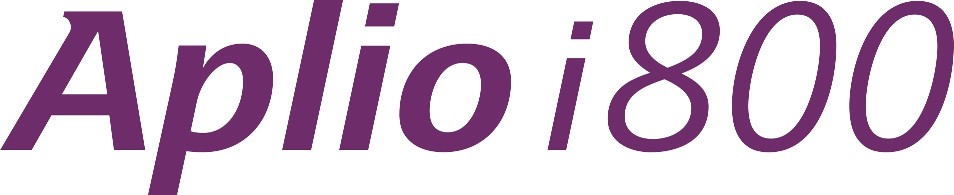 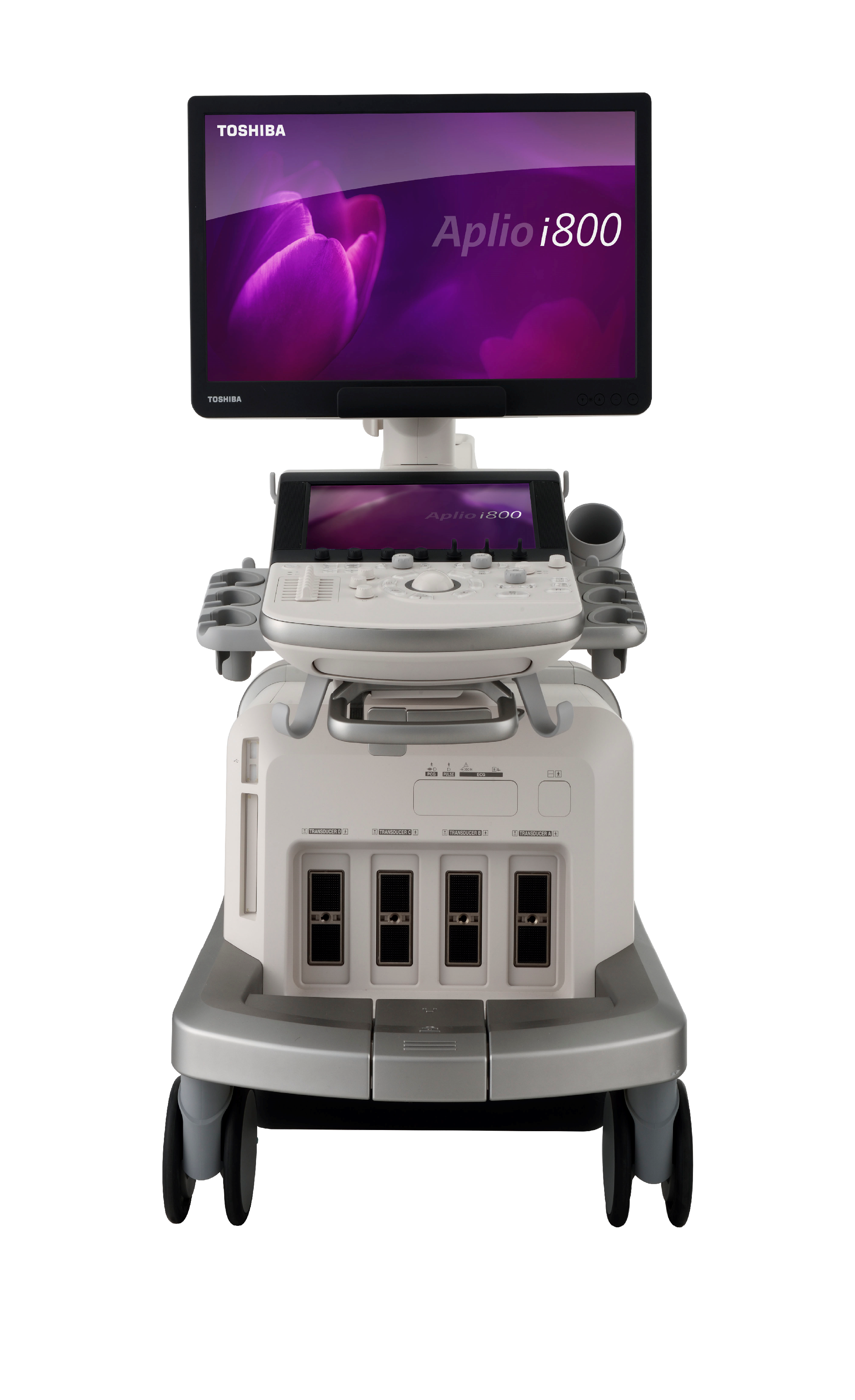 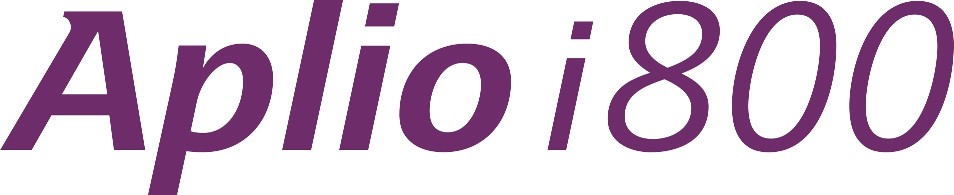 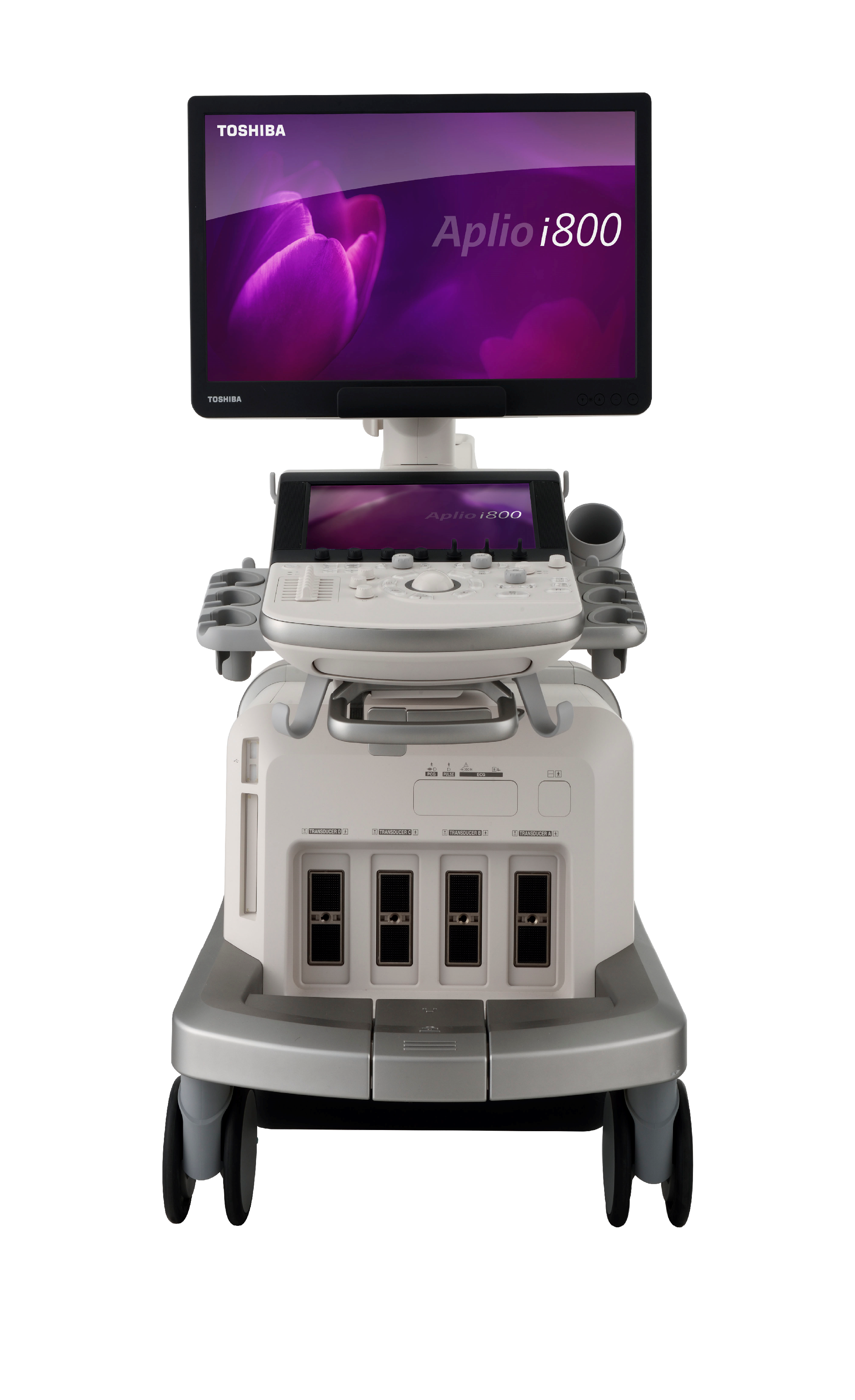 Ultrazvukový přístroj pro RDG kliniku Krajské zdravotní, a.s. – Masarykova nemocniceÚstí nad Labem, o.z. - 1 ksKompletní verze plně digitálního ultrazvukového diagnostického systému prémiové výkonnostní kategorie Canon APLIO i800plně digitální přístroj s výlučně digitálním formátováním UZ svazkupřístroj lehce manévrovatelný s možností blokování a fixace kol ve směruhmotnost přístroje 115 kg, šíře přístroje 63 cmsnadné a intuitivní ovládání, přizpůsobitelné pro různé druhy vyšetřeníkomplexní programové vybavení umožňující komfortní obsluhu a zahrnující rozsáhlé možnosti klinických aplikacíkonektory pro současné připojení 4 ultrazvukových sondodkládací držáky pro 6 vyšetřovacích sondfrekvenční rozsah přístroje 1–33 MHznastavitelná hloubka vyšetření v rozsahu 0-50 cmnastavení TGC/STC křivky posuvnými tlačítky na ovládacím panelu a současně grafickým způsobem na pomocné dotykové obrazovcetriplexní režim u všech elektronických sond (současné zobrazení B-mode, Color Flow Mapping a FFT spektrum – pulzní/kontinuální doppler)výškově a stranově stavitelný 23“ digitální LED-LCD monitor umístěný na pohyblivém rameni se třemi stupni volnostivýškově a stranově stavitelný ovládací panel s barevným podsvícením aktivních klávesvýšková stavitelnost ovládacího panelu je zajištěna motorizovaným způsobemtlačítková vysouvatelná alfanumerická klávesnice zajíždějící do ovládacího paneluzobrazovací režimy:2D zobrazení (B-mode) na základních frekvencích2D na harmonických frekvencích na všech sondách (potlačení fundamentální frekvence, zvýšení kontrastní rozlišovací schopnosti) včetně pulzní subtrakce a diferenciálního harmonického zobrazenítrapezoidní zobrazení na lineárních sondáchúhlové (compound) zobrazení na všech sondách zajišťující nejvyšší kvalitu zobrazení. Úhlové zobrazení je aktivní i v režimech harmonického zobrazení, barevném mapování a v duplexním i triplexním režimu – 8 úrovníodrušení ultrazvukových speklí nastavitelné v 8 úrovních (B-mode, B mode + CFM)M-mód, anatomický M-módPW pulzní doppler, steering +/- 30 st.HPRF pulzní dopplerbarevné širokopásmové dopplerovské zobrazení krevního průtoku (Dynamic Flow) s vysokou rozlišovací schopností a obrazovou rychlostíTDI – tkáňový doppler, PW-TDIrychlé simultánní duplexní (2D + PW) i živé triplexní zobrazení (2D + CFM+PW) v reálném čase na všech sondáchPower doppler, Color Angio pro dopplerovskou detekci pomalých tokůTwin View – simultánní duální zobrazení 2D a 2D + CFM v reálném čase s možností měřeníduální zobrazení včetně měření ve zmraženém okně při současné akvizici3D freehand zobrazení pomocí konvenčních 2D sondzobrazení mikrovaskularizace – schopnost barevného zobrazení drobného cévního zásobení i extrémně nízkých rychlostítrapezoidní zobrazení – rozšířené zobrazení umožňující rozšíření akviziční snímací tomoroviny (u sektorových sond), změnu lineárního zobrazení na zobrazení lichoběžníkové (u lineárních sond)pomocná barevná dotyková 12,1“ LCD obrazovka pro zjednodušenía urychlení ovládání, pro zobrazení nabídky funkcí a kalkulací s možností konfigurace nabídky dle požadavků uživatele, multi-touch ovládánísystém trackball ovládání s funkcí Palm Controllmožnost měření v živém i zmrazeném UZ obrazuzvětšování a zmenšování zobrazovacího pole v reálném i zamraženém režimu s možností horizontálních a vertikálního posunu (ZOOM,HD ZOOM, SPOT ZOOM)jednotlačítková automatická dynamická optimalizace parametrů pro různé typy tkání a podmínek vyšetřovaného objektu v 2D zobrazeníjednotlačítková automatická optimalizace dopplerovských parametrůautomatická dynamická optimalizace parametrů pro různé typy tkání a podmínek vyšetřovaného objektu v 2D zobrazení (korekce axiální a laterální funkce gain)automatická optimalizace dopplerovských parametrů (CFM, PW)uspořádání B obrazu a dopplerovského spektra na monitoru vedle sebe a nad sebou s možností změny typu a poměru tohoto zobrazenípaměťová smyčka pro uložení > 10 000 snímků s možností manuálního a dynamického prohlížení s měnitelnou rychlostí, možnost prospektivního a retrospektivního nahrávání, nezávislé double/quad zobrazenímožnost časového záznamu zobrazení na paměťové médiumkomplexní programové vybavení pro provedení všech typů měření používaných v obecné ultrazvukové diagnostice včetně požadovaných možností měření v jednotlivých módech, manuální, semiautomatické, automatické měření a kalkulaceautomatické/poloautomatické/ruční trasování dopplerovských křivek včetně automatického vyhodnocení parametrů PI, RI, S, D, S/D, PSV, HR, čas, zrychlení tlakový gradient, Vmin/max, apod.automatické měření parametru IMTfunkce zvýšení vizualizace bioptické jehly během punkčních výkonů na všech sondáchgenerování komplexního a přehledného vyšetřovacího protokolu s možností jeho dalšího zpracování na externím PCdatabáze pacientských a obrazových dat s možností vyhledávání podle jména pacienta, rodného čísla, diagnózy nebo typu vyšetřenípřímý RAW data výstuprychlý start systému do 25 sec. (studený start) a do 13 sec. (stand by)Dokumentační zařízení:4 x USB 3.0 výstup pro připojení externích zařízení1 128 GB HDD pro archivaci statických snímků a obrazových sekvencí	jednotka DVD/CD-R/RW pro uložení a archivaci informace na DVD/CD médium (formáty .avi, .mpeg, .jpg, .tiff, dicom)obrazový výstup HDMI pro připojení externího monitoruDICOM 3.0 pro kategorie:DICOM VerificationDICOM PrintDICOM StorageDICOM Query/RetrieveDICOM Worklistkomunikace s PACS/RISpřipojení LAN 1GbpsUltrazvukové sondy:Konvexní sonda:PVI-475BX	-	elektronická konvexní maticová (víceřadý systém vysílacícha přijímacích elementů) multifrekvenční širokopásmová sonda pro abdominální vyšetření s konvexní zobrazovanou výsečí 1400 Technologie single crystalCelkový frekvenční rozsah sondy 1–8 MHzLineární vysokofrekvenční sonda:PLI-2004BX	-	elektronická matrixová (víceřadý systém vysílacícha přijímacích elementů) lineární multifrekvenční-širokopásmová sonda pro vyšetření malých částíCelkový frekvenční rozsah 8–24 MHzLineární sonda:PLT-705BX	-	elektronická lineární matrixová (víceřadý systém vysílacícha přijímacích elementů) lineární multifrekvenční-širokopásmová sonda pro vyšetření periferních cévCelkový frekvenční rozsah sondy 3–11 MHzUltrazvukový diagnostický systém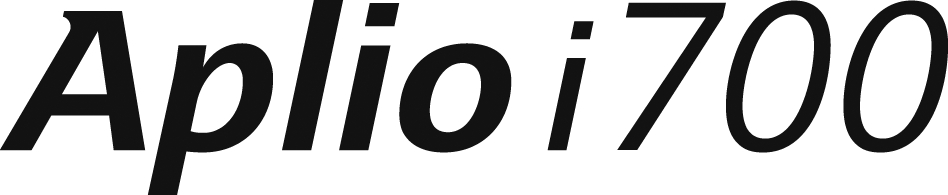 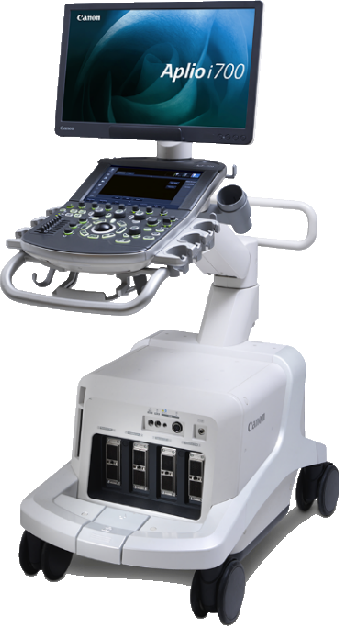 Ultrazvukový přístroj pro Dětskou kliniku Krajské zdravotní, a.s. – Masarykova nemocnice Ústí nad Labem, o.z. - 1 ksTechnický list a specifikace přístrojeKompletní verze plně digitálního ultrazvukového diagnostického systému APLIO i700plně digitální přístroj s výlučně digitálním formátováním UZ svazkupřístroj lehce manévrovatelný s možností blokování a fixace kol ve směrušířka přístroje 63 cm, hmotnost 115 kgsnadné a intuitivní ovládání, přizpůsobitelné pro různé druhy vyšetřeníkomplexní programové vybavení umožňující komfortní obsluhu a zahrnující rozsáhlé možnosti klinických aplikacíkonektory pro současné připojení 4 ultrazvukových sondfrekvenční rozsah přístroje 1 – 24MHztriplexní režim u všech elektronických sond (současné zobrazení B-mode, Color Flow Mapping a FFT spektrum – pulzní/kontinuální doppler)nastavitelná hloubka vyšetření na abdominální sondě v rozsahu 0–50 cmvýškově a stranově stavitelný 23“ digitální FULL HD (1920 x 1080) LCD monitor umístěný na pohyblivém rameni se třemi stupni volnosti	výškově a stranově stavitelný ovládací panel s barevným podsvícením aktivních kláves, výšková stavitelnost panelu je řešena motorizovaným zdvihemalfanumerická klávesnice zajíždějící do ovládacího paneluZobrazovací režimy:2D zobrazení (B-mode) na základních frekvencích2D na harmonických frekvencích na všech sondách (potlačení fundamentální frekvence, zvýšení kontrastní rozlišovací schopnosti) včetně pulzní subtrakce a diferenciálního harmonického zobrazení3D freehand zobrazení pomocí 2D konvenčních sondtrapezoidní zobrazení na lineárních sondáchúhlové (compound) zobrazení na všech sondách zajišťující nejvyšší kvalitu zobrazení. Úhlové zobrazení je aktivní i v režimech harmonického zobrazení, barevném mapování a v duplexním i triplexním režimuM-mód, anatomický M-módPW pulzní doppler, steering +/-30st.HPRF pulzní dopplerCW kontinuální dopplerbarevné širokopásmové dopplerovské zobrazení krevního průtokus vysokou rozlišovací schopností a obrazovou rychlostí (CFM, Color Angio, Power Doppler)Rychlé simultánní duplexní (2D + PW) i živé triplexní zobrazení (2D + CFM+PW) v reálném čase na všech sondáchTwin View – simultánní duální zobrazení 2D a 2D + CFM v reálném časezobrazení mikrovaskularizace – schopnost barevného zobrazení drobného cévního zásobení i extrémně nízkých rychlostítrapezoidní zobrazení – rozšířené zobrazení umožňující rozšíření akviziční snímací tomoroviny (u sektorových sond), změnu lineárního zobrazení na zobrazení lichoběžníkové (u lineárních sond)3D freehand zobrazení pomocí konvenčních 2D sondpomocná barevná dotyková 12,1“ LCD obrazovka pro zjednodušení a urychlení ovládání, pro zobrazení nabídky funkcí a kalkulací s možností konfigurace nabídky dle požadavků uživatele. Nastavení sklonu obrazovky pro eliminaci nežádoucích světelných odrazůtlačítková vysouvatelná alfanumerická klávesnice zajíždějící do ovládacího panelunastavení STC křivky posuvnými tlačítky na ovládacím panelua současně grafickým způsobem na pomocné dotykové obrazovcemožnost měření v živém i zmrazeném obrazezvětšování a zmenšování zobrazovacího pole v reálném i zamraženém režimu s možností horizontálních a vertikálního posunu (HD ZOOM)jednotlačítková automatická dynamická optimalizace parametrů pro různé typy tkání a podmínek vyšetřovaného objektu v 2D zobrazeníjednotlačítková automatická optimalizace dopplerovských parametrůautomatická dynamická optimalizace parametrů pro různé typy tkání a podmínek vyšetřovaného objektu v 2D zobrazeníautomatická optimalizace dopplerovských parametrůpaměťová smyčka pro uložení více než 10 000 snímků s možností manuálního a dynamického prohlížení s měnitelnou rychlostí, možnost zpětného měření a vyhodnocení záznamupaměťová smyčka pro uložení dopplerovského signálu v délce min. 215 sec.možnost časového záznamu zobrazení na paměťové médiumkomplexní programové vybavení pro provedení všech typů měření používaných v obecné ultrazvukové diagnosticekompletní programové vybavení pro kardiovaskulární aplikaceautomatické trasování dopplerovských křivek včetně automatického vyhodnocení parametrů PI, RI, S, D, S/D, PSV apod.generování komplexního a přehledného vyšetřovacího protokolu s možností jeho dalšího zpracování na externím PCEKG modul pro monitorování EKG křivkydatabáze pacientských a obrazových dat s možností vyhledávání podle jména pacienta, rodného čísla, diagnózy nebo typu vyšetřenípřímý RAW data výstuprychlý start systému – studený do 25 sec., ze standby režimu do 13 sec.integrovaná ochrana proti přepětí a podpětí v elektrické sítiDokumentační zařízení:B/W digitální tiskárna	jednotka HDD/DVD/CD-R/RW pro uložení a archivaci informace na DVD/CD médium (formáty .avi, .mpeg, .jpg, .tiff, dicom)4 x USB 3.0 výstup pro připojení externích zařízení1 128 GB HDD pro archivaci statických snímků a obrazových sekvencíobrazový výstup HDMI pro připojení externího monitoruDICOM 3.0 pro kategorie:DICOM VerificationDICOM PrintDICOM StorageDICOM Query/RetrieveDICOM Worklistkomunikace s PACS/RISpřipojení LAN 1GbpsUltrazvukové sondy:Konvexní sonda:PVI-574BX	-	elektronická konvexní maticová (víceřadý systém vysílacícha přijímacích elementů) multifrekvenční širokopásmová sonda pro abdominální vyšetření s konvexní zobrazovanou výsečí 1150 Technologie single crystalCelkový frekvenční rozsah sondy 1–10 MHzLineární vysokofrekvenční sondaPLI-1205BX	-	elektronická lineární matrixová (víceřadý systém vysílacícha přijímacích elementů) lineární multifrekvenční-širokopásmová sonda pro vyšetření malých částíTechnologie single crystalCelkový frekvenční rozsah 5–18 MHzSektorová sonda:PST-65BT	-	elektronická sektorová multifrekvenční-širokopásmová sektorová (fázová) sonda pro kardiologická vyšetření v rozsahu 4–12 MHzSektorová sonda:PST-28BT	-	elektronická sektorová multifrekvenční-širokopásmová sektorová (fázová) sonda pro kardiologická vyšetření v rozsahu 1–6 MHzMikrokonvexní sonda:PVT-712BT	-	elektronická mikrokonvexní multifrekvenční-širokopásmová sonda pro vyšetření v pediatrii. Poloměr zakřivení mikrokonvexní plochy 15 mm, zobrazovaná konvexní výseč > 1000Celkový frekvenční rozsah sondy 4–11 MHz* cena zásahu zahrnuje poskytnutí náhradních dílů a spotřebního materiálu nutného k provedení daného zásahu, náklady účastníka na dopravu v souvislosti s prováděním zásahu a náklady za práci servisního technika** účastník nacení ty zásahy, které u daného zdravotnického prostředku přichází v úvahu dle platních právních předpisůŽlutě označená pole doplní účastník.Účinnost od:Garant:Uvolnil:Schválil:Distribuce:Verze:Strana:1.8.2021NRLZVKKGR KZIntranet31 z 9Účinnost od:Garant:Uvolnil:Schválil:Distribuce:Verze:Strana:1.8.2021NRLZVKKGR KZIntranet32 z 9Účinnost od:Garant:Uvolnil:Schválil:Distribuce:Verze:Strana:1.8.2021NRLZVKKGR KZIntranet33 z 9Účinnost od:Garant:Uvolnil:Schválil:Distribuce:Verze:Strana:1.8.2021NRLZVKKGR KZIntranet34 z 9Účinnost od:Garant:Uvolnil:Schválil:Distribuce:Verze:Strana:1.8.2021NRLZVKKGR KZIntranet35 z 9Účinnost od:Garant:Uvolnil:Schválil:Distribuce:Verze:Strana:1.8.2021NRLZVKKGR KZIntranet36 z 9Účinnost od:Garant:Uvolnil:Schválil:Distribuce:Verze:Strana:1.8.2021NRLZVKKGR KZIntranet37 z 9Účinnost od:Garant:Uvolnil:Schválil:Distribuce:Verze:Strana:1.8.2021NRLZVKKGR KZIntranet38 z 9Účinnost od:Garant:Uvolnil:Schválil:Distribuce:Verze:Strana:1.8.2021NRLZVKKGR KZIntranet39 z 9Ultrazvukové přístroje pro Krajskou zdravotní Část 3Ultrazvukové přístroje pro Krajskou zdravotní Část 3Ultrazvukové přístroje pro Krajskou zdravotní Část 3Ultrazvukové přístroje pro Krajskou zdravotní Část 3Ultrazvukové přístroje pro Krajskou zdravotní Část 3Ultrazvukové přístroje pro Krajskou zdravotní Část 3Ultrazvukové přístroje pro Krajskou zdravotní Část 3Tabulka A) Zdravotnické prostředkyTabulka A) Zdravotnické prostředkyTabulka A) Zdravotnické prostředkyTabulka A) Zdravotnické prostředkyTabulka A) Zdravotnické prostředkyTabulka A) Zdravotnické prostředkyTabulka A) Zdravotnické prostředkyNázev položkyPočet ksNabídková cena za ks bez DPHNabídková cena za ks včetně DPHCelková nabídková cena bez DPHCelková nabídková cena včetně DPHSplňuje nabízený produkt zadavatelem požadovanou technickou specifikaci (ANO/NE)Počet ks Masarykova nemocnice v Ústí nad Labem, o.z.,Počet ks Nemocnice Teplice, o.z.,Počet ks Nemocnice Most, o.z.,Počet ks Nemocnice Chomutov, o.z.,Počet ks Nemocnice Děčín, o.z.,Počet ks Nemocnice Litoměřice, o.z.,Počet ks Nemocnice Rumburk, o.z.,Ultrazvukový přístroj RDG1XXXXXXXXXXXXXXXXXXXXXXXXXXXXXXXXXXXXXXXXXXXXXXXXXXXXXXXXXXXXUltrazvukový přístroj DK1XXXXXXXXXXXXXXXXXXXXXXXXXXXXXXXXXXXXXXXXXXXXXXXXXXXXXXXXXXXXUltrazvukový přístroj RDG1XXXXXXXXXXXXXXXXXXXXXXXXXXXXXXXXXXXXXXXXXXXXXXXXXXXXXXXXXXXXUltrazvukový přístroj INT1XXXXXXXXXXXXXXXXXXXXXXXXXXXXXXXXXXXXXXXXXXXXXXXXXXXXXXXXXXXXUltrazvukový přístroj CH1XXXXXXXXXXXXXXXXXXXXXXXXXXXXXXXXXXXXXXXXXXXXXXXXXXXXXXXXXXXXUltrazvukový přístroj COS1XXXXXXXXXXXXXXXXXXXXXXXXXXXXXXXXXXXXXXXXXXXXXXXXXXXXXXXXXXXXUltrazvukový přístroj RDG1XXXXXXXXXXXXXXXXXXXXXXXXXXXXXXXXXXXXXXXXXXXXXXXXXXXXXXXXXXXXKonvexní sonda5XXXXXXXXXXXXXXXXXXXXXXXXXXXXXXXXXXXXXXXXXXXXXXXXXXXXXXXXXXXXLineární sonda5XXXXXXXXXXXXXXXXXXXXXXXXXXXXXXXXXXXXXXXXXXXXXXXXXXXXXXXXXXXXPeroperační sonda1XXXXXXXXXXXXXXXXXXXXXXXXXXXXXXXXXXXXXXXXXXXXXXXXXXXXXXXXXXXXKonvexní matrixová2XXXXXXXXXXXXXXXXXXXXXXXXXXXXXXXXXXXXXXXXXXXXXXXXXXXXXXXXXXXXLineární matrixová3XXXXXXXXXXXXXXXXXXXXXXXXXXXXXXXXXXXXXXXXXXXXXXXXXXXXXXXXXXXXSektorová sonda2XXXXXXXXXXXXXXXXXXXXXXXXXXXXXXXXXXXXXXXXXXXXXXXXXXXXXXXXXXXXMikrokonvexní sonda2XXXXXXXXXXXXXXXXXXXXXXXXXXXXXXXXXXXXXXXXXXXXXXXXXXXXXXXXXXXXTabulka B) Poskytování pozáručního servisuTabulka B) Poskytování pozáručního servisuTabulka B) Poskytování pozáručního servisuTabulka B) Poskytování pozáručního servisuTabulka B) Poskytování pozáručního servisuTabulka B) Poskytování pozáručního servisuTabulka B) Poskytování pozáručního servisuTabulka B) Poskytování pozáručního servisuTabulka B) Poskytování pozáručního servisuTabulka B) Poskytování pozáručního servisuTabulka B) Poskytování pozáručního servisuTabulka B) Poskytování pozáručního servisuTabulka B) Poskytování pozáručního servisuNázevSpecifikace zakázkySpecifikace zakázkyPočet kusůVymezení rozsahu pozáručního servisu**Vymezení rozsahu pozáručního servisu**Vymezení rozsahu pozáručního servisu**Počet měsíců pozáručního servisuCelková nabídková cena v KčCelková nabídková cena v KčCelková nabídková cena v KčCelková nabídková cena v KčCelková nabídková cena v KčNázevSpecifikace zakázkySpecifikace zakázkyPočet kusůVymezení rozsahu pozáručního servisu**Vymezení rozsahu pozáručního servisu**Vymezení rozsahu pozáručního servisu**Počet měsíců pozáručního servisucena za zásah v Kč bez DPH/1 kscena za zásah v Kč vč. DPH/1 kscelková částka v Kč bez DPH za 96 měsíců/všech kscelková částka DPH za 96měsíců/všech kscelková částka v Kč s DPH za 96 měsíců /všech ksREACT-EU 98, 99-	Ultrazvukové přístroje pro Krajskou Ultrazvukové přístroje pro Krajskou		zdravotní, a.s. II. Část 3zdravotní, a.s. II.REACT-EU 98, 99-	Ultrazvukové přístroje pro Krajskou Ultrazvukové přístroje pro Krajskou		zdravotní, a.s. II. Část 3zdravotní, a.s. II.Ultrazvukový přístroj RDG7Výrobcem předepsané kontroly a prhlídky, kalibrace, validace a metrologická ověření v souladu se zákonem č.505/1990 Sb.*Výrobcem předepsané kontroly a prhlídky, kalibrace, validace a metrologická ověření v souladu se zákonem č.505/1990 Sb.*Výrobcem předepsané kontroly a prhlídky, kalibrace, validace a metrologická ověření v souladu se zákonem č.505/1990 Sb.*96 měsícůREACT-EU 98, 99-	Ultrazvukové přístroje pro Krajskou Ultrazvukové přístroje pro Krajskou		zdravotní, a.s. II. Část 3zdravotní, a.s. II.REACT-EU 98, 99-	Ultrazvukové přístroje pro Krajskou Ultrazvukové přístroje pro Krajskou		zdravotní, a.s. II. Část 3zdravotní, a.s. II.Ultrazvukový přístroj RDG7Bezpečnostně technické kontroly dle § 45 zákona o zdravotnických prostředcích*Bezpečnostně technické kontroly dle § 45 zákona o zdravotnických prostředcích*Bezpečnostně technické kontroly dle § 45 zákona o zdravotnických prostředcích*96 měsícůXXXXXXXXXXXXXXXXXXXXXXXXXREACT-EU 98, 99-	Ultrazvukové přístroje pro Krajskou Ultrazvukové přístroje pro Krajskou		zdravotní, a.s. II. Část 3zdravotní, a.s. II.REACT-EU 98, 99-	Ultrazvukové přístroje pro Krajskou Ultrazvukové přístroje pro Krajskou		zdravotní, a.s. II. Část 3zdravotní, a.s. II.Ultrazvukový přístroj RDG7Revize dle § 47 zákona o zdravotnickcýh prostředcích*Revize dle § 47 zákona o zdravotnickcýh prostředcích*Revize dle § 47 zákona o zdravotnickcýh prostředcích*96 měsícůREACT-EU 98, 99-	Ultrazvukové přístroje pro Krajskou Ultrazvukové přístroje pro Krajskou		zdravotní, a.s. II. Část 3zdravotní, a.s. II.REACT-EU 98, 99-	Ultrazvukové přístroje pro Krajskou Ultrazvukové přístroje pro Krajskou		zdravotní, a.s. II. Část 3zdravotní, a.s. II.Ultrazvukový přístroj RDG7V případě zboží se zdroji ionizačního záření zkoušky dlouhodobé stability dle zákona č. 263/2016 Sb., atomovýzákon*V případě zboží se zdroji ionizačního záření zkoušky dlouhodobé stability dle zákona č. 263/2016 Sb., atomovýzákon*V případě zboží se zdroji ionizačního záření zkoušky dlouhodobé stability dle zákona č. 263/2016 Sb., atomovýzákon*96 měsícůREACT-EU 98, 99-	Ultrazvukové přístroje pro Krajskou Ultrazvukové přístroje pro Krajskou		zdravotní, a.s. II. Část 3zdravotní, a.s. II.REACT-EU 98, 99-	Ultrazvukové přístroje pro Krajskou Ultrazvukové přístroje pro Krajskou		zdravotní, a.s. II. Část 3zdravotní, a.s. II.Konvexní sonda5Výrobcem předepsané kontroly a prhlídky, kalibrace, validace a metrologická ověření v souladu se zákonem č.505/1990 Sb.*Výrobcem předepsané kontroly a prhlídky, kalibrace, validace a metrologická ověření v souladu se zákonem č.505/1990 Sb.*Výrobcem předepsané kontroly a prhlídky, kalibrace, validace a metrologická ověření v souladu se zákonem č.505/1990 Sb.*96 měsícůREACT-EU 98, 99-	Ultrazvukové přístroje pro Krajskou Ultrazvukové přístroje pro Krajskou		zdravotní, a.s. II. Část 3zdravotní, a.s. II.REACT-EU 98, 99-	Ultrazvukové přístroje pro Krajskou Ultrazvukové přístroje pro Krajskou		zdravotní, a.s. II. Část 3zdravotní, a.s. II.Konvexní sonda5Bezpečnostně technické kontroly dle § 45 zákona o zdravotnických prostředcích*Bezpečnostně technické kontroly dle § 45 zákona o zdravotnických prostředcích*Bezpečnostně technické kontroly dle § 45 zákona o zdravotnických prostředcích*96 měsícůzahrnuto v ceně BTK za UZ přístrojREACT-EU 98, 99-	Ultrazvukové přístroje pro Krajskou Ultrazvukové přístroje pro Krajskou		zdravotní, a.s. II. Část 3zdravotní, a.s. II.REACT-EU 98, 99-	Ultrazvukové přístroje pro Krajskou Ultrazvukové přístroje pro Krajskou		zdravotní, a.s. II. Část 3zdravotní, a.s. II.Konvexní sonda5Revize dle § 47 zákona o zdravotnickcýh prostředcích*Revize dle § 47 zákona o zdravotnickcýh prostředcích*Revize dle § 47 zákona o zdravotnickcýh prostředcích*96 měsícůREACT-EU 98, 99-	Ultrazvukové přístroje pro Krajskou Ultrazvukové přístroje pro Krajskou		zdravotní, a.s. II. Část 3zdravotní, a.s. II.REACT-EU 98, 99-	Ultrazvukové přístroje pro Krajskou Ultrazvukové přístroje pro Krajskou		zdravotní, a.s. II. Část 3zdravotní, a.s. II.Konvexní sonda5V případě zboží se zdroji ionizačního záření zkoušky dlouhodobé stability dle zákona č. 263/2016 Sb., atomový zákon*V případě zboží se zdroji ionizačního záření zkoušky dlouhodobé stability dle zákona č. 263/2016 Sb., atomový zákon*V případě zboží se zdroji ionizačního záření zkoušky dlouhodobé stability dle zákona č. 263/2016 Sb., atomový zákon*96 měsícůREACT-EU 98, 99-	Ultrazvukové přístroje pro Krajskou Ultrazvukové přístroje pro Krajskou		zdravotní, a.s. II. Část 3zdravotní, a.s. II.REACT-EU 98, 99-	Ultrazvukové přístroje pro Krajskou Ultrazvukové přístroje pro Krajskou		zdravotní, a.s. II. Část 3zdravotní, a.s. II.Lineární sonda5Výrobcem předepsané kontroly a prhlídky, kalibrace, validace a metrologická ověření v souladu se zákonem č.505/1990 Sb.*Výrobcem předepsané kontroly a prhlídky, kalibrace, validace a metrologická ověření v souladu se zákonem č.505/1990 Sb.*Výrobcem předepsané kontroly a prhlídky, kalibrace, validace a metrologická ověření v souladu se zákonem č.505/1990 Sb.*96 měsícůREACT-EU 98, 99-	Ultrazvukové přístroje pro Krajskou Ultrazvukové přístroje pro Krajskou		zdravotní, a.s. II. Část 3zdravotní, a.s. II.REACT-EU 98, 99-	Ultrazvukové přístroje pro Krajskou Ultrazvukové přístroje pro Krajskou		zdravotní, a.s. II. Část 3zdravotní, a.s. II.Lineární sonda5Bezpečnostně technické kontroly dle § 45 zákona o zdravotnických prostředcích*Bezpečnostně technické kontroly dle § 45 zákona o zdravotnických prostředcích*Bezpečnostně technické kontroly dle § 45 zákona o zdravotnických prostředcích*96 měsécůzahrnuto v ceně BTK za UZ přístrojREACT-EU 98, 99-	Ultrazvukové přístroje pro Krajskou Ultrazvukové přístroje pro Krajskou		zdravotní, a.s. II. Část 3zdravotní, a.s. II.REACT-EU 98, 99-	Ultrazvukové přístroje pro Krajskou Ultrazvukové přístroje pro Krajskou		zdravotní, a.s. II. Část 3zdravotní, a.s. II.Lineární sonda5Revize dle § 47 zákona o zdravotnickcýh prostředcích*Revize dle § 47 zákona o zdravotnickcýh prostředcích*Revize dle § 47 zákona o zdravotnickcýh prostředcích*96 měsícůREACT-EU 98, 99-	Ultrazvukové přístroje pro Krajskou Ultrazvukové přístroje pro Krajskou		zdravotní, a.s. II. Část 3zdravotní, a.s. II.REACT-EU 98, 99-	Ultrazvukové přístroje pro Krajskou Ultrazvukové přístroje pro Krajskou		zdravotní, a.s. II. Část 3zdravotní, a.s. II.Lineární sonda5V případě zboží se zdroji ionizačního záření zkoušky dlouhodobé stability dle zákona č. 263/2016 Sb., atomovýzákon*V případě zboží se zdroji ionizačního záření zkoušky dlouhodobé stability dle zákona č. 263/2016 Sb., atomovýzákon*V případě zboží se zdroji ionizačního záření zkoušky dlouhodobé stability dle zákona č. 263/2016 Sb., atomovýzákon*96 měsícůREACT-EU 98, 99-	Ultrazvukové přístroje pro Krajskou Ultrazvukové přístroje pro Krajskou		zdravotní, a.s. II. Část 3zdravotní, a.s. II.REACT-EU 98, 99-	Ultrazvukové přístroje pro Krajskou Ultrazvukové přístroje pro Krajskou		zdravotní, a.s. II. Část 3zdravotní, a.s. II.Peroperační sonda1Výrobcem předepsané kontroly a prhlídky, kalibrace, validace a metrologická ověření v souladu se zákonem č.505/1990 Sb.*Výrobcem předepsané kontroly a prhlídky, kalibrace, validace a metrologická ověření v souladu se zákonem č.505/1990 Sb.*Výrobcem předepsané kontroly a prhlídky, kalibrace, validace a metrologická ověření v souladu se zákonem č.505/1990 Sb.*96 měsícůREACT-EU 98, 99-	Ultrazvukové přístroje pro Krajskou Ultrazvukové přístroje pro Krajskou		zdravotní, a.s. II. Část 3zdravotní, a.s. II.REACT-EU 98, 99-	Ultrazvukové přístroje pro Krajskou Ultrazvukové přístroje pro Krajskou		zdravotní, a.s. II. Část 3zdravotní, a.s. II.Peroperační sonda1Bezpečnostně technické kontroly dle § 45 zákona o zdravotnických prostředcích*Bezpečnostně technické kontroly dle § 45 zákona o zdravotnických prostředcích*Bezpečnostně technické kontroly dle § 45 zákona o zdravotnických prostředcích*96 měsécůzahrnuto v ceně BTK za UZ přístrojREACT-EU 98, 99-	Ultrazvukové přístroje pro Krajskou Ultrazvukové přístroje pro Krajskou		zdravotní, a.s. II. Část 3zdravotní, a.s. II.REACT-EU 98, 99-	Ultrazvukové přístroje pro Krajskou Ultrazvukové přístroje pro Krajskou		zdravotní, a.s. II. Část 3zdravotní, a.s. II.Peroperační sonda1Revize dle § 47 zákona o zdravotnickcýh prostředcích*Revize dle § 47 zákona o zdravotnickcýh prostředcích*Revize dle § 47 zákona o zdravotnickcýh prostředcích*96 měsícůREACT-EU 98, 99-	Ultrazvukové přístroje pro Krajskou Ultrazvukové přístroje pro Krajskou		zdravotní, a.s. II. Část 3zdravotní, a.s. II.REACT-EU 98, 99-	Ultrazvukové přístroje pro Krajskou Ultrazvukové přístroje pro Krajskou		zdravotní, a.s. II. Část 3zdravotní, a.s. II.Peroperační sonda1V případě zboží se zdroji ionizačního záření zkoušky dlouhodobé stability dle zákona č. 263/2016 Sb., atomovýzákon*V případě zboží se zdroji ionizačního záření zkoušky dlouhodobé stability dle zákona č. 263/2016 Sb., atomovýzákon*V případě zboží se zdroji ionizačního záření zkoušky dlouhodobé stability dle zákona č. 263/2016 Sb., atomovýzákon*96 měsícůREACT-EU 98, 99-	Ultrazvukové přístroje pro Krajskou Ultrazvukové přístroje pro Krajskou		zdravotní, a.s. II. Část 3zdravotní, a.s. II.REACT-EU 98, 99-	Ultrazvukové přístroje pro Krajskou Ultrazvukové přístroje pro Krajskou		zdravotní, a.s. II. Část 3zdravotní, a.s. II.Konvexní matrixová2Výrobcem předepsané kontroly a prhlídky, kalibrace, validace a metrologická ověření v souladu se zákonem č.505/1990 Sb.*Výrobcem předepsané kontroly a prhlídky, kalibrace, validace a metrologická ověření v souladu se zákonem č.505/1990 Sb.*Výrobcem předepsané kontroly a prhlídky, kalibrace, validace a metrologická ověření v souladu se zákonem č.505/1990 Sb.*96 měsícůREACT-EU 98, 99-	Ultrazvukové přístroje pro Krajskou Ultrazvukové přístroje pro Krajskou		zdravotní, a.s. II. Část 3zdravotní, a.s. II.REACT-EU 98, 99-	Ultrazvukové přístroje pro Krajskou Ultrazvukové přístroje pro Krajskou		zdravotní, a.s. II. Část 3zdravotní, a.s. II.Konvexní matrixová2Bezpečnostně technické kontroly dle § 45 zákona o zdravotnických prostředcích*Bezpečnostně technické kontroly dle § 45 zákona o zdravotnických prostředcích*Bezpečnostně technické kontroly dle § 45 zákona o zdravotnických prostředcích*96 měsécůzahrnuto v ceněBTK za UZ přístrojREACT-EU 98, 99-	Ultrazvukové přístroje pro Krajskou Ultrazvukové přístroje pro Krajskou		zdravotní, a.s. II. Část 3zdravotní, a.s. II.REACT-EU 98, 99-	Ultrazvukové přístroje pro Krajskou Ultrazvukové přístroje pro Krajskou		zdravotní, a.s. II. Část 3zdravotní, a.s. II.Konvexní matrixová2Revize dle § 47 zákona o zdravotnickcýh prostředcích*Revize dle § 47 zákona o zdravotnickcýh prostředcích*Revize dle § 47 zákona o zdravotnickcýh prostředcích*96 měsícůREACT-EU 98, 99-	Ultrazvukové přístroje pro Krajskou Ultrazvukové přístroje pro Krajskou		zdravotní, a.s. II. Část 3zdravotní, a.s. II.REACT-EU 98, 99-	Ultrazvukové přístroje pro Krajskou Ultrazvukové přístroje pro Krajskou		zdravotní, a.s. II. Část 3zdravotní, a.s. II.Konvexní matrixová2V případě zboží se zdroji ionizačního záření zkoušky dlouhodobé stability dle zákona č. 263/2016 Sb., atomovýzákon*V případě zboží se zdroji ionizačního záření zkoušky dlouhodobé stability dle zákona č. 263/2016 Sb., atomovýzákon*V případě zboží se zdroji ionizačního záření zkoušky dlouhodobé stability dle zákona č. 263/2016 Sb., atomovýzákon*96 měsícůREACT-EU 98, 99-	Ultrazvukové přístroje pro Krajskou Ultrazvukové přístroje pro Krajskou		zdravotní, a.s. II. Část 3zdravotní, a.s. II.REACT-EU 98, 99-	Ultrazvukové přístroje pro Krajskou Ultrazvukové přístroje pro Krajskou		zdravotní, a.s. II. Část 3zdravotní, a.s. II.Lineární matrixová3Výrobcem předepsané kontroly a prhlídky, kalibrace, validace a metrologická ověření v souladu se zákonem č.505/1990 Sb.*Výrobcem předepsané kontroly a prhlídky, kalibrace, validace a metrologická ověření v souladu se zákonem č.505/1990 Sb.*Výrobcem předepsané kontroly a prhlídky, kalibrace, validace a metrologická ověření v souladu se zákonem č.505/1990 Sb.*96 měsícůREACT-EU 98, 99-	Ultrazvukové přístroje pro Krajskou Ultrazvukové přístroje pro Krajskou		zdravotní, a.s. II. Část 3zdravotní, a.s. II.REACT-EU 98, 99-	Ultrazvukové přístroje pro Krajskou Ultrazvukové přístroje pro Krajskou		zdravotní, a.s. II. Část 3zdravotní, a.s. II.Lineární matrixová3Bezpečnostně technické kontroly dle § 45 zákona o zdravotnických prostředcích*Bezpečnostně technické kontroly dle § 45 zákona o zdravotnických prostředcích*Bezpečnostně technické kontroly dle § 45 zákona o zdravotnických prostředcích*96 měsécůzahrnuto v ceněBTK za UZ přístrojREACT-EU 98, 99-	Ultrazvukové přístroje pro Krajskou Ultrazvukové přístroje pro Krajskou		zdravotní, a.s. II. Část 3zdravotní, a.s. II.REACT-EU 98, 99-	Ultrazvukové přístroje pro Krajskou Ultrazvukové přístroje pro Krajskou		zdravotní, a.s. II. Část 3zdravotní, a.s. II.Lineární matrixová3Revize dle § 47 zákona o zdravotnickcýh prostředcích*Revize dle § 47 zákona o zdravotnickcýh prostředcích*Revize dle § 47 zákona o zdravotnickcýh prostředcích*96 měsícůREACT-EU 98, 99-	Ultrazvukové přístroje pro Krajskou Ultrazvukové přístroje pro Krajskou		zdravotní, a.s. II. Část 3zdravotní, a.s. II.REACT-EU 98, 99-	Ultrazvukové přístroje pro Krajskou Ultrazvukové přístroje pro Krajskou		zdravotní, a.s. II. Část 3zdravotní, a.s. II.Lineární matrixová3V případě zboží se zdroji ionizačního záření zkoušky dlouhodobé stability dle zákona č. 263/2016 Sb., atomovýzákon*V případě zboží se zdroji ionizačního záření zkoušky dlouhodobé stability dle zákona č. 263/2016 Sb., atomovýzákon*V případě zboží se zdroji ionizačního záření zkoušky dlouhodobé stability dle zákona č. 263/2016 Sb., atomovýzákon*96 měsícůREACT-EU 98, 99-	Ultrazvukové přístroje pro Krajskou Ultrazvukové přístroje pro Krajskou		zdravotní, a.s. II. Část 3zdravotní, a.s. II.REACT-EU 98, 99-	Ultrazvukové přístroje pro Krajskou Ultrazvukové přístroje pro Krajskou		zdravotní, a.s. II. Část 3zdravotní, a.s. II.Sektorová sonda2Výrobcem předepsané kontroly a prhlídky, kalibrace, validace a metrologická ověření v souladu se zákonem č.505/1990 Sb.*Výrobcem předepsané kontroly a prhlídky, kalibrace, validace a metrologická ověření v souladu se zákonem č.505/1990 Sb.*Výrobcem předepsané kontroly a prhlídky, kalibrace, validace a metrologická ověření v souladu se zákonem č.505/1990 Sb.*96 měsícůREACT-EU 98, 99-	Ultrazvukové přístroje pro Krajskou Ultrazvukové přístroje pro Krajskou		zdravotní, a.s. II. Část 3zdravotní, a.s. II.REACT-EU 98, 99-	Ultrazvukové přístroje pro Krajskou Ultrazvukové přístroje pro Krajskou		zdravotní, a.s. II. Část 3zdravotní, a.s. II.Sektorová sonda2Bezpečnostně technické kontroly dle § 45 zákona o zdravotnických prostředcích*Bezpečnostně technické kontroly dle § 45 zákona o zdravotnických prostředcích*Bezpečnostně technické kontroly dle § 45 zákona o zdravotnických prostředcích*96 měsécůzahrnuto v ceněBTK za UZ přístrojREACT-EU 98, 99-	Ultrazvukové přístroje pro Krajskou Ultrazvukové přístroje pro Krajskou		zdravotní, a.s. II. Část 3zdravotní, a.s. II.REACT-EU 98, 99-	Ultrazvukové přístroje pro Krajskou Ultrazvukové přístroje pro Krajskou		zdravotní, a.s. II. Část 3zdravotní, a.s. II.Sektorová sonda2Revize dle § 47 zákona o zdravotnickcýh prostředcích*Revize dle § 47 zákona o zdravotnickcýh prostředcích*Revize dle § 47 zákona o zdravotnickcýh prostředcích*96 měsícůREACT-EU 98, 99-	Ultrazvukové přístroje pro Krajskou Ultrazvukové přístroje pro Krajskou		zdravotní, a.s. II. Část 3zdravotní, a.s. II.REACT-EU 98, 99-	Ultrazvukové přístroje pro Krajskou Ultrazvukové přístroje pro Krajskou		zdravotní, a.s. II. Část 3zdravotní, a.s. II.Sektorová sonda2V případě zboží se zdroji ionizačního záření zkoušky dlouhodobé stability dle zákona č. 263/2016 Sb., atomovýzákon*V případě zboží se zdroji ionizačního záření zkoušky dlouhodobé stability dle zákona č. 263/2016 Sb., atomovýzákon*V případě zboží se zdroji ionizačního záření zkoušky dlouhodobé stability dle zákona č. 263/2016 Sb., atomovýzákon*96 měsícůREACT-EU 98, 99-	Ultrazvukové přístroje pro Krajskou Ultrazvukové přístroje pro Krajskou		zdravotní, a.s. II. Část 3zdravotní, a.s. II.REACT-EU 98, 99-	Ultrazvukové přístroje pro Krajskou Ultrazvukové přístroje pro Krajskou		zdravotní, a.s. II. Část 3zdravotní, a.s. II.Mikrokonvexní sonda2Výrobcem předepsané kontroly a prhlídky, kalibrace, validace a metrologická ověření v souladu se zákonem č.505/1990 Sb.*Výrobcem předepsané kontroly a prhlídky, kalibrace, validace a metrologická ověření v souladu se zákonem č.505/1990 Sb.*Výrobcem předepsané kontroly a prhlídky, kalibrace, validace a metrologická ověření v souladu se zákonem č.505/1990 Sb.*96 měsícůREACT-EU 98, 99-	Ultrazvukové přístroje pro Krajskou Ultrazvukové přístroje pro Krajskou		zdravotní, a.s. II. Část 3zdravotní, a.s. II.REACT-EU 98, 99-	Ultrazvukové přístroje pro Krajskou Ultrazvukové přístroje pro Krajskou		zdravotní, a.s. II. Část 3zdravotní, a.s. II.Mikrokonvexní sonda2Bezpečnostně technické kontroly dle § 45 zákona o zdravotnických prostředcích*Bezpečnostně technické kontroly dle § 45 zákona o zdravotnických prostředcích*Bezpečnostně technické kontroly dle § 45 zákona o zdravotnických prostředcích*96 měsécůzahrnuto v ceněBTK za UZ přístrojREACT-EU 98, 99-	Ultrazvukové přístroje pro Krajskou Ultrazvukové přístroje pro Krajskou		zdravotní, a.s. II. Část 3zdravotní, a.s. II.REACT-EU 98, 99-	Ultrazvukové přístroje pro Krajskou Ultrazvukové přístroje pro Krajskou		zdravotní, a.s. II. Část 3zdravotní, a.s. II.Mikrokonvexní sonda2Revize dle § 47 zákona o zdravotnickcýh prostředcích*Revize dle § 47 zákona o zdravotnickcýh prostředcích*Revize dle § 47 zákona o zdravotnickcýh prostředcích*96 měsícůREACT-EU 98, 99-	Ultrazvukové přístroje pro Krajskou Ultrazvukové přístroje pro Krajskou		zdravotní, a.s. II. Část 3zdravotní, a.s. II.REACT-EU 98, 99-	Ultrazvukové přístroje pro Krajskou Ultrazvukové přístroje pro Krajskou		zdravotní, a.s. II. Část 3zdravotní, a.s. II.Mikrokonvexní sonda2V případě zboží se zdroji ionizačního záření zkoušky dlouhodobé stability dle zákona č. 263/2016 Sb., atomovýzákon*V případě zboží se zdroji ionizačního záření zkoušky dlouhodobé stability dle zákona č. 263/2016 Sb., atomovýzákon*V případě zboží se zdroji ionizačního záření zkoušky dlouhodobé stability dle zákona č. 263/2016 Sb., atomovýzákon*96 měsícůTabulka C) CELKOVÁ NABÍDKOVÁ CENA (součet tabulek A+B)Tabulka C) CELKOVÁ NABÍDKOVÁ CENA (součet tabulek A+B)Tabulka C) CELKOVÁ NABÍDKOVÁ CENA (součet tabulek A+B)Tabulka C) CELKOVÁ NABÍDKOVÁ CENA (součet tabulek A+B)Tabulka C) CELKOVÁ NABÍDKOVÁ CENA (součet tabulek A+B)Tabulka C) CELKOVÁ NABÍDKOVÁ CENA (součet tabulek A+B)Tabulka C) CELKOVÁ NABÍDKOVÁ CENA (součet tabulek A+B)NázevSpecifikace zakázkySpecifikace zakázkyPočet kusů/počet měsícůCelková nabídková cena v KčCelková nabídková cena v KčCelková nabídková cena v KčNázevSpecifikace zakázkySpecifikace zakázkyPočet kusů/počet měsícůcelková cena bez DPHcelková částka DPHcelková cena včetně DPHREACT-EU 98, 99-Ultrazvukové přístroje pro Krajskou zdravotní, a.s. II.Ultrazvukové přístroje pro Krajskou zdravotní, a.s. II. Část 3Ultrazvukové přístroje a sondy2713 990 000,00 Kč2 937 900,00 Kč16 927 900,00 KčREACT-EU 98, 99-Ultrazvukové přístroje pro Krajskou zdravotní, a.s. II.Ultrazvukové přístroje pro Krajskou zdravotní, a.s. II. Část 3Pozáruční servis96280 000,00 Kč58 800,00 Kč338 800,00 KčCena celkem:Cena celkem:Cena celkem:Cena celkem:14 270 000,00 Kč2 996 700,00 Kč17 266 700,00 Kč